О реализации Конвенции о правах инвалидов на территории Камчатского краяВведениеПредставленный доклад подготовлен во исполнение поручения Правительства Российской Федерации от 22 июня 2012 года № ОГ-П12-4233 о направлении в Минтруд России доклада о выполнении положений Конвенции ООН о правах инвалидов (далее – Конвенция) по полномочиям, возложенным на субъекты Российской Федерации, переданным органам государственной власти субъектов Российской Федерации.  Основная цель доклада – информирование широкой общественности, в первую очередь о реальном действии законодательства в Камчатском крае, о субъективных и объективных факторах, препятствующих формированию единого правового пространства в сфере реализации прав инвалидов в крае, о мерах, которые необходимо принять в целях устранения факторов, препятствующих действию Конвенции и федеральных законов на территории края. Доклад подготовлен в соответствии с Методическими рекомендациями Министерства труда и социальной защиты Российской Федерации, направленными в субъекты Российской Федерации во исполнение пункта 4.3 Протокола заседания Комиссии при Президенте Российской Федерации по делам инвалидов от 25.10.2013 г. № 1. Следуя указанным рекомендациям, основное внимание уделено постатейному анализу исполнения полномочий и обязанностей Камчатского края в сфере обеспечения инвалидам условий для реализации всех общегражданских прав. В процессе подготовки доклада проведен мониторинг выполнения Конвенции в Камчатском крае. Предметом мониторинга являлся, прежде всего, анализ соответствия законодательства Камчатского края нормам Конвенции, динамика показателей соблюдения прав инвалидов.По состоянию на 01.01.2017 на территории в Камчатском крае проживает 15 174 чел. инвалидов, из них 1 174 чел. дети-инвалиды, что составляет 4,8% от численности населения Камчатского края.  По информации ФКУ «Главное бюро медико-социальной экспертизы по Камчатскому краю» в 2016 году впервые признаны инвалидами 1330 чел., из них детей-инвалидов – 170 чел., в том числе:Инвалидов-колясочников - 183 чел.;по зрению – 32 чел.по слуху - 67 чел.Динамика численности инвалидов представлена в приложении 1.В 2014 году принят Закон Камчатского края от 30.05.2014 № 437 «О социальной защите инвалидов в Камчатском крае», целью которого является обеспечение инвалидам равных с другими гражданами возможностей в реализации принадлежащих им прав и свобод (далее – Закон Камчатского края от 30.05.2014 № 437).Права каждого человека независимо от его личных качеств, физических данных или социального статуса являются равными. Инвалиды, возможности которых в той или иной степени являются ограниченными, нуждаются в социальной защите больше, нежели иные категории граждан. Однако понятие «социальная защита» не должно умалять возможностей инвалидов проявлять свою индивидуальность в различных сферах общественной жизни, в том числе в учебе, в работе, в искусстве, культуре и спорте.Закон является одним из основных правовых актов, определяющих уровень социальной защищенности людей с ограниченными возможностями. Приоритетное значение в системе законодательных актов имеют нормы Конституции РФ, а также нормы и принципы нормативных правовых актов Российской Федерации, которые определяют основные направления политики в отношении инвалидов. Закон регулирует правоотношения, связанные с обеспечением реализации органами государственной власти Камчатского края и органами местного самоуправления муниципальных образований в Камчатском крае, наделенными отдельными государственными полномочиями Камчатского края в сфере образования (далее - органы местного самоуправления, осуществляющие управление в сфере образования), отдельных мер социальной защиты инвалидов, предусмотренных федеральным законодательством, установлением дополнительных мер социальной поддержки инвалидов, проживающих на территории Камчатского края, а также с оказанием органами государственной власти Камчатского края поддержки общественным объединениям инвалидов и организациям, которые созданы общероссийскими общественными объединениями инвалидов, и обеспечением взаимодействия с общественными объединениями инвалидов.В связи с вступлением в силу с 01.01.2016 Федерального закона от 01.12.2014 № 419-ФЗ «О внесении изменений в отдельные законодательные акты Российской Федерации по вопросам социальной защиты инвалидов в связи с ратификацией Конвенции о правах инвалидов» в Камчатском крае принят Закон Камчатского края от 28.12.2015 № 739 «О внесении изменений в отдельные законодательные акты Камчатского края в связи с принятием Федерального закона «О внесении изменений в отдельные законодательные акты Российской Федерации по вопросам социальной защиты инвалидов в связи с ратификацией Конвенции о правах инвалидов», которым внесены взаимоувязанные с нормами Федерального закона изменения в законодательство Камчатского края. Изменения претерпели 6 законодательных актов края в сфере социального обслуживания населения, здравоохранения, культуры, занятости населения.Законом Камчатского края установлены нормы, обеспечивающие доступ инвалидов к объектам социальной, инженерной и транспортной инфраструктуры.Законом Камчатского края от 27.04.2016 № 775 «О внесении изменения в статью 7 Закона Камчатского края «О социальной защите инвалидов в Камчатском крае» урегулированы вопросы, связанные с осуществлением контроля за исполнением государственными организациями Камчатского края требований к созданию условий инвалидам для беспрепятственного доступа к объектам социальной, инженерной и транспортной инфраструктур и ответственностью за уклонение от исполнения таких требований.Среди принципов предоставления государственных и муниципальных услуг, устанавливаемых Федеральным законом от 27 июля 2010 г. № 210-ФЗ «Об организации предоставления государственных и муниципальных услуг», присутствует в том числе принцип предоставления услуг для лиц с ограниченными возможностями здоровья, но непосредственных требований к помещениям, в которых предоставляются данные услуги, пока не предусмотрено.Федеральный закон 419-ФЗ внес изменения в указанный Федеральный закон, которым установлено, что стандартом предоставления государственных или муниципальных услуг предусматриваются требования к помещениям, в которых они предоставляются, к залу ожидания, местам для заполнения запросов о предоставлении услуги, информационным стендам с образцами их заполнения и перечнем документов, необходимых для предоставления каждой услуги, в том числе с учетом требований по обеспечению условий доступности для инвалидов.Исполнительными органами государственной власти Камчатского края разработано 87 административных регламентов (в том числе Министерством социального развития и труда Камчатского края в количестве 35) и органами местного самоуправления – 45 административных регламентов, в состав которых включены требования к обеспечению условий доступности для инвалидов предоставления государственных и муниципальных услуг.В рамках Федерального закона № 419-ФЗ осуществляется реализация на территории Камчатского края приказа Минтруда России от 31.07.2015 
№ 528н «Об утверждении Порядка разработки и реализации индивидуальной программы реабилитации или абилитации инвалида, индивидуальной программы реабилитации или абилитации ребенка-инвалида, выдаваемых федеральными государственными учреждениями медико-социальной экспертизы, и их форм».С 01.01.2017 межведомственное взаимодействие в рамках реализации индивидуальной программы реабилитации или абилитации инвалида (ребенка-инвалида) (далее – ИПРА) через базу данных – «витрину» ФБ МСЭ по Камчатскому краю осуществляется с Министерством социального развития и труда Камчатского края, Министерством здравоохранения Камчатского края, Агентством по занятости населения и миграционной политике Камчатского края.Практические меры по реализации Конвенции нашли свое отражение в принятии и реализации подпрограммы «Доступная среда в Камчатском крае» Государственной программы «Социальная поддержка граждан в Камчатском крае», утвержденной постановлением Правительства Камчатского края от 29.11.2013 № 548-П, которая является продолжением долгосрочной краевой целевой программы «Доступная среда в Камчатском крае на 2011-2015 годы» (приложение 2). Подпрограммой «Доступная среда в Камчатском крае» предусматривается принятие широкого круга вытекающих из норм Конвенции мер по созданию безбарьерной среды, совершенствованию системы реабилитации инвалидов, развитию их образования, трудоустройства, культурного обслуживания, вовлечения в занятия спортом, туризмом, общественную жизнь, обеспечения индивидуальной мобильности, улучшению информационно-коммуникационных условий. В 2016 году Правительством Камчатского края принято решение о продолжении действия данной программы до 2020 года.Кроме того распоряжением Правительства Камчатского края от 06.11.2015 № 602-РП утвержден План мероприятий (дорожная карта) по повышению значений показателей доступности для инвалидов объектов социальной, инженерной и транспортной инфраструктур и услуг в сферах установленной деятельности в Камчатском крае на 2016-2030 годы «дорожная карта». Предусмотрена возможность поэтапного выполнения требований к обеспечению доступности объектов и услуг инвалидам, оказания им помощи с учетом финансовых возможностей организаций и лиц, являющихся собственниками этих объектов или операторами предоставления услуг.Данные изменения позволяют улучшить условия адаптации инвалидов при пользовании услугами транспорта, информации, связи, а также в сферах культуры, спорта, охраны здоровья, социальной защиты, образования, занятости.Статья 3 Общие принципыМеры, принимаемые по развитию политики инвалидности, начиная с 2012 года, основываются на тех же принципах, которые содержатся в данной статье Конвенции. С целью исполнения принципа «недискриминации» на территории Камчатского края создаются условия доступности для инвалидов всех сфер жизни общества, дифференцированного с учетом имеющихся у них нарушений функций организма и ограничений жизнедеятельности, а также особенностей отраслевых объектов (учреждений, организаций), оказывающих услуги инвалидам (анализ его соблюдения изложен в разделе по статье 9 Конвенции).Принцип «вовлечения и включения в жизнь общества» реализуется системой мер, направленных на создание инвалидам равных с другими гражданами возможностей участия в жизни общества. Наряду с социальной адаптацией, интеграция инвалидов в общество определена в качестве одной из целей их реабилитации (статья 12 Закона Камчатского края от 30.05.2014 № 437).На достижение полного и максимально эффективного участия инвалидов в жизни общества предусмотрены правовые нормы (статьи 6, 7 Закона Камчатского края от 30.05.2014 № 437) и меры, направленные на устранение информационно-коммуникационных и физических барьеров, препятствующих их интеграции в общество.Принцип «уважения особенностей инвалидов» находит свое отражение в законодательстве Камчатского края в признании особенностей каждого инвалида при определении гарантированных ему государством мер социальной защиты, включая реабилитацию и социальную поддержку.Принцип «равенства возможностей» закреплен в качестве правовой нормы в законодательстве Камчатского края. Возможность реализовать свои способности наравне с другими гражданами в самых разнообразных сферах жизни общества (образование, занятость, здравоохранение, культура, транспорт, связь, потребительский рынок, и т.д.) инвалидам гарантируется регулирующими эти сферы законодательными актами и отражена в разделах по статьям Конвенции.Принцип «доступности» является основой построения регионального законодательства по отношению к инвалидам (статьи 6, 7 Закона Камчатского края от 30.05.2014 № 437). В Камчатском крае закреплены дифференцированные условия доступности, определены полномочия и расходные обязательства исполнительных органов государственной власти и органов местного самоуправления, обязанности организаций независимо от организационно-правовых форм и должностных лиц по созданию инвалидам условий для реализации принципа доступности (анализ его соблюдения изложен в разделе по статье 9 Конвенции).Принцип «равенства мужчин и женщин» закреплен на конституционном уровне (ч. 3 ст. 19 Конституции). В тоже время реализация данного принципа на территории Камчатского края осуществляется с учетом общепризнанной социальной роли женщин устанавливать для них дополнительные гарантии, направленные на охрану материнства, в сфере трудовых отношений и др. Принцип «уважения развивающихся способностей и права детей-инвалидов сохранять свою индивидуальность».  Целью государственной политики в интересах детей является содействие физическому, интеллектуальному, психическому, духовному и нравственному развитию детей (Стратегия действий в интересах детей в Камчатском крае на период до 2017 года).В соответствии с российским законодательством, законодательством Камчатского края дети-инвалиды имеют равные со взрослыми инвалидами права: на помощь государства в реабилитации (абилитации), разработку и реализацию индивидуальных программ реабилитации (абилитации) инвалидов (детей-инвалидов), социализацию, социальную адаптацию и социальную интеграцию в обычные условия жизни, на социальное обслуживание (ст.12 Закона Камчатского края «О социальной защите инвалидов»), на права детей-инвалидов в системе воспитания и обучения в обычных и специальных образовательных учреждениях (ст. 8 Закона Камчатского края «О социальной защите инвалидов в Камчатском крае». Распоряжением Правительства Камчатского края от 10.08.2015 года 
№ 418-РП утвержден Межведомственный комплексный план, в рамках реализации которого на базе Камчатского центра психолого-педагогической реабилитации и коррекции создана Служба раннего выявления детей-инвалидов и детей с ограниченными возможностями здоровья, организовано выполнение индивидуальных программ реабилитации и (или) адаптации детей инвалидов.), на охрану здоровья детей как одного из важнейших и необходимых условий их физического и психического развития, обязательную диспансеризацию (ст. 54   Федерального закона 323-ФЗ от 21.11.2011 «Об основах охраны здоровья граждан в Российской Федерации», Территориальная программа государственных гарантий бесплатного оказания гражданам медицинской помощи на территории Камчатского края). Статья 4 Общие обязательстваПосле ратификации Конвенции начато последовательное дополнение законодательства Камчатского края нормами, обеспечивающими выполнение предусмотренных статьей 4 общих обязательств по поощрению полной реализации прав и основных свобод, без какой бы то ни было дискриминации по признаку инвалидности, в регионе осуществляется соответствующая нормам Конвенции система мер законодательного и административного регулирования на всех уровнях.Законом Камчатского края от 30.05.2014 № 437 «О социальной защите инвалидов в Камчатском крае» дополнительно установлены полномочия органов законодательной и исполнительной власти Камчатского края, позволяющих проводить в отношении инвалидов единую политику.В рамках обязательств в Камчатском крае разработана подпрограмма «Доступная среда в Камчатском крае» государственной программы Камчатского края «Социальная поддержка граждан в Камчатском крае», утвержденной постановлением Правительства Камчатского края от 29.11.2013 № 548-П, которая обеспечивает равные возможности и повсеместный доступ инвалидов.В Камчатском крае координация работ по обеспечению беспрепятственного доступа инвалидов к информации и объектам социальной инфраструктуры, а также контроль за выполнением нормативных требований в части обеспечения доступа инвалидов к средствам общественного пассажирского транспорта, связи и информации, строящимся и реконструируемым объектам социальной инфраструктуры возложена на территориальные органы социальной защиты населения. В соответствии с Кодексом об административных правонарушениях от 30 декабря 2001 г. № 195-ФЗ на должностных лиц органов социальной защиты возложены полномочия по составлению протоколов об административных правонарушениях (п. 17 ч. 2 ст. 28.3) в области: нарушения прав инвалидов в области трудоустройства и занятости (ст. 5.42); нарушения требований законодательства, предусматривающих выделение на автомобильных стоянках (остановках) мест для специальных автотранспортных средств инвалидов (ст. 5.43), уклонения от исполнения требований доступности для инвалидов объектов инженерной, транспортной и социальной инфраструктур (ст. 9.13); осуществления отказов от производства транспортных средств общего пользования, приспособленных для использования инвалидами (ст. 9.14); организации транспортного обслуживания населения без создания условий доступности для инвалидов (ст. 11.24).После подписания и особенно после ратификации Конвенции значительно возросли объемы финансового обеспечения мероприятий, направленных на достижение, социальных и культурных прав инвалидов в Камчатском крае.Активно привлекаются общественные организации инвалидов к контролю за соблюдением прав инвалидов, а также по усилению государственной поддержки их деятельности.  Наиболее представительными из них являются: региональное отделение Всероссийского общества инвалидов, региональная общественная организация «Молодые инвалиды Камчатки», региональное отделение Всероссийского общества слепых. Органами исполнительной власти привлекаются полномочные представители общественных объединений инвалидов для подготовки и принятия решений, затрагивающих интересы инвалидов. Данное право инвалиды и полномочные представители общественных объединений инвалидов, в том числе представляющих интересы детей-инвалидов, реализуют, активно участвуя в подготовке предложений и принятии решений по вопросам, затрагивающим интересы инвалидов, в Совете при губернаторе по делам инвалидов, а также в общественных советах, созданных при органах исполнительной власти.Проведенный анализ законодательных и нормативных правовых актов свидетельствует о том, что в законодательных актах и документах, принятых как до, так и после ратификации Конвенции, не содержатся применительно к инвалидам ограничение или умаление каких бы то ни было прав и основных свобод человека. В законодательных документах Камчатского края отсутствуют правовые основания, предполагающие конфликт норм национального законодательства с положениями Конвенции.Нормы Конвенции действуют на всей территории Камчатского края в полном объеме и без изъятия.Статья 5 Равенство и недискриминацияИнвалиды имеют такие же права, как и другие граждане такого же возраста. Однако они иногда испытывают трудности при реализации своих прав, поэтому необходимо принять особые меры по предоставлению равных прав инвалидам. Принципы равенства и недискриминации инвалидов, провозглашенные статьей 5 Конвенции, согласуются с правовыми нормами, закрепленными в Уставе Камчатского края, принятым Постановлением Законодательного Собрания Камчатского края от 14.11.2008 №326На основании Устава органы государственной власти Камчатского края и органы местного самоуправления муниципальных образований в Камчатском крае в пределах своих полномочий создают условия для всестороннего развития личности, осуществления гражданами своих прав и свобод, а также для осуществления прав юридических лиц и индивидуальных предпринимателей, а также для обеспечения равенства и защиты прав, свобод и законных интересов человека и гражданина независимо от расы, национальности, языка, отношения к религии и других обстоятельств, социальной и культурной адаптации мигрантов, профилактики межнациональных (межэтнических) конфликтов, межнационального и межконфессионального согласия.В рамках мер по обеспечению равного осуществления инвалидами прав человека, адвокатами, являющимися участниками государственной системы бесплатной юридической помощи, деятельность которых финансируется за счет средств бюджета Камчатского края, оказана бесплатная юридическая помощь:- в 2014 году - 344 обращения инвалидов 1 и 2 группы;- в 2015 году – 491 обращение инвалидов 1 и 2 группы;- в 2016 году – 419 обращений инвалидов 1 и 2 группы.Наибольшее количество обращений лиц с ограниченными возможностями здоровья за бесплатной юридической помощью касалось вопросов предоставления коммунальных услуг, признания прав на жилое помещение, а также предоставления мер социальной поддержки.Положения статьи 5 Конвенции также нашли свое отражение в государственной программе Камчатского края «Социальная поддержка граждан», утвержденной постановлением Правительства Камчатского края от 29.11.2013 № 548-П, в состав которой включена подпрограмма «Доступная среда в Камчатском крае».Указанные региональные нормативные правовые акты создают условия для обеспечения доступной среды жизнедеятельности инвалидов, что должно способствовать их полноценному участию в общественной жизни наравне с другими гражданами.Кроме того на территории Камчатского края действуют следующие нормативные правовые акты, действия которых направлены на обеспечение соблюдения равных прав для таких людей, а также обеспечить равный подход ко всему обществу в целом:постановление Правительства Камчатского края от 16.12.2015 № 463-П «О Порядке проведения специальных мероприятий для предоставления инвалидам гарантий трудовой занятости в Камчатском крае»;постановление Правительства Камчатского края от 07.10.2014 № 419-П «Об утверждении Порядка регламентации и оформления отношений государственной образовательной организации Камчатского края и муниципальной образовательной организации в Камчатском крае и родителей (законных представителей) обучающихся, нуждающихся в длительном лечении, а также детей-инвалидов в части организации обучения по основным общеобразовательным программам на дому или в медицинских организациях»;постановление Правительства Камчатского края от 04.09.2014 № 365-П «О компенсации расходов, связанных с медицинской реабилитацией на территории Российской Федерации детей-инвалидов, постоянно проживающих по месту жительства в Камчатском крае»;постановление Губернатора Камчатского края от 24.08.2009 № 196 «О создании Совета при губернаторе Камчатского края по делам инвалидов». Статья 6. Женщины-инвалидыНа территории Камчатского края по состоянию на 01.01.2017 число женщин-инвалидов составляет 7 697 чел., при этом женщин-инвалидов моложе трудоспособного возраста – 1797 чел. Число девочек-инвалидов – 462 чел.Численность впервые признанных инвалидами из числа женщин за 2015 год составляет 541 чел., за 2016 год – 493 чел.Численность впервые признанных инвалидами из числа девочек в 2015 году составила 48 чел., в 2016 году численность не изменилась.Нарушений прав женщин-инвалидов, девочек-инвалидов на территории Камчатского края не зарегистрировано.Вопросы реализации прав женщин-инвалидов решаются посредством взаимодействия региональных исполнительных органов государственной власти с общественными организациями инвалидов, которые инициируют изменения и дополнения в действующее законодательство и другие нормативные правовые акты в части обеспечения и защиты прав женщин-инвалидов и детей-инвалидов. В Камчатском крае приняты меры, направленные на улучшение положения и расширение прав и возможностей девочек-инвалидов и женщин-инвалидов в сфере образования, получения медицинской помощи, права на отпуск по беременности и родам, права на охрану материнства и детства, права голоса и др. Кроме того применяются меры по искоренению насилия, по ликвидации всех форм дискриминации в отношении девочек-инвалидов и женщин-инвалидов.Правительство Камчатского края принимает необходимые меры для обеспечения полного осуществления детьми-инвалидами всех прав человека и основных свобод наравне с другими детьми, что предусмотрено статьей 7 Конвенции.Статья 7 Дети-инвалидыНа 01.01.2017 в Камчатском крае проживает 1174 детей-инвалидов Численность детей-инвалидов на территории Камчатского края: Численность впервые признанных инвалидами детейИз числа впервые признанных инвалидов следует отметить в последний год рост числа детей-инвалидов, при этом увеличение на 8% детей-инвалидов с нарушениями слуха и на 22% с нарушением зрительных функций.Государственная политика в отношении детей и подростков на территории Камчатского края осуществляется в соответствии с определенными руководящими принципами, а именно: укрепление роли семьи и обеспечение осуществления прав детей и подростков, децентрализация учреждений, ответственных за осуществление программ, в целях обеспечения гибкости, автономности и эффективности, а также согласование вопросов управления правительственных учреждений на разных уровнях и поощрение местных межотраслевых объединений.Законом Камчатского края от 19.12.2013 № 366 учреждена должность Уполномоченного по правам ребенка в целях обеспечения защиты прав, свобод и законных интересов детей, их соблюдения и уважения органами государственной власти Камчатского края, государственными органами Камчатского края, органами местного самоуправления муниципальных образований в Камчатском крае (далее - государственные органы и органы местного самоуправления), их должностными лицами, организациями и физическими лицами.Распоряжение Правительства Камчатского края от 08.07.2015 № 355-РП утверждена Стратегия действий в интересах детей в Камчатском крае на период до 2017 года, которая разработана на основании Национальной стратегии действий в интересах детей на 2012-2017 годы (далее - Национальная стратегия), утвержденной Указом Президента Российской Федерации от 01.06.2012 № 761.Главная цель Стратегии соотносится с такой целью Национальной стратегии - определить основные направления и задачи государственной политики в интересах детей и ключевые механизмы ее реализации, базирующиеся на общепризнанных принципах и нормах международного права.На территории Камчатского края функционирует 6 специализированных краевых общеобразовательных организаций, краевой дом-интернат для умственно-отсталых детей, 3 отделения реабилитации детей с ограниченными возможностями здоровья.В целях сокращения распространенности социального неблагополучия детей и семей с детьми в Камчатском крае в рамках государственной программы «Семья и дети Камчатки» осуществляется взаимодействие с 2013 года с Фондом поддержки детей, находящихся в трудной жизненной ситуации. Проводятся мероприятия, направленные на профилактику семейного неблагополучия и социального сиротства детей, включая профилактику жестокого обращения с детьми и социальную поддержку семей с детьми-инвалидами для обеспечения максимально возможного развития таких детей в условиях семейного воспитания, их социализации, подготовки к самостоятельной жизни и интеграции в общество.Начиная с 2013 года Фондом поддержана реализация 2 - х региональных инновационных социальных программ, направленных на улучшение положения детей-инвалидов и их семей. В программе уделяется внимание мероприятиям по своевременному выявлению детей с ограниченными возможностями здоровья и детей с риском развития инвалидности; организации ранней помощи при рождении ребенка с отклонениями в развитии и здоровье; созданию и развитию служб раннего вмешательства; разработке и внедрению технологий комплексной диагностики и реабилитации ребенка. Создана служба сопровождения семей с детьми инвалидами и неблагополучных семей. Открыто 6 лекотек. Оснащены реабилитационным оборудованием учреждения социальной защиты, здравоохранения и образования. Созданы 4 службы раннего вмешательства и непрерывного сопровождения детей от 0 до 3 лет раннего вмешательства на базе учреждений социального обслуживания. На базе Камчатского центра социальной помощи семье и детям создана модульная адаптивная школа для детей с ДЦП.В 2016 году Камчатский край принял участие в партнерском проекте Фонда поддержки детей, находящихся в трудной жизненной ситуации, по содействию субъектам Российской Федерации в создании условий для проведения мероприятий по социально-средовой реабилитации детей-инвалидов и детей с ограниченными возможностями здоровья «К движению без ограничений». Данный проект реализован на территории КГАУ СЗ «Елизовский дом-интернат для умственно-отсталых детей» в виде создания автогородка и автокласса в данной организации социального облуживания. Для реализации проекта Фондом выделено 1,312 млн руб. Открытие автогородка состоялось в августе 2016 года. Статья 8 Просветительно-воспитательная работаВ целях проведения просветительско-воспитательной работы в духе идей Конвенции, что требует статья 8 Конвенции, Правительство Камчатского края осуществляет на постоянной основе взаимодействие со средствами массовой информации в части освещения мероприятий, посвященных проблемам людей с ограниченными возможностями здоровья.Информирование общества об укреплении уважения прав и достоинства инвалидов осуществляется через общественные организации инвалидов, действующие на территории Камчатского края. С целью реализации положений статьи 8 Конвенции в соответствии Национальной стратегией действий в интересах детей на 2012-2017 годы, Стратегией действий в интересах детей в Камчатском крае на период до 2017 года принимаются меры по проведению просветительской деятельности среди населения, способствующей пониманию необходимости поддержки инвалидов и детей-инвалидов, формированию отношения к ним как к равным членам общества.В рамках реализации подпрограммы «Доступная среда в Камчатском крае» (приложение 2), подпрограммы «Дети-инвалиды» (приложение 3) проводится ряд просветительно-воспитательных кампаний по распространению идей, принципов и средств формирования для них доступной среды, а также повышению просвещенности всего общества в вопросах инвалидности, преодолению предрассудков в отношении инвалидов, по подготовке и публикации учебных, информационных, справочных, методических пособий и руководств по формированию безбарьерной среды и пропаганде идей неограниченности возможностей инвалидов.Формированию толерантного отношения к инвалидам при решении вопросов их занятости в процессе образования детей-инвалидов, формированию позитивного представления об инвалидах способствует пропаганда Паралимпийских чемпионов. Дети-инвалиды являются активными участниками краевых, муниципальных, городских конкурсов и олимпиад: ежегодного Краевого фестиваля  творчества людей с ограниченными возможностями здоровья «Стремиться жить и побеждать», городского фестиваля детского творчества среди детей-инвалидов и детей с ограниченными возможностями здоровья «Солнышко», ежегодного краевого фестиваля художественного творчества «Радуга», конкурса-фестиваля художественного творчества «Рождественская звезда», краевого фестиваля-конкурса по духовно-нравственному воспитанию «Благовест» среди обучающихся образовательных организаций Камчатского края, ежегодного краевого конкурса-фестиваля среди обучающихся образовательных организаций Камчатского края «Лучший хор» и многих других мероприятиях.Дети-инвалиды Центра дистанционного образования детей Камчатского края, созданного при КГПОБУ «Камчатский педагогический колледж», активно участвуют в конкурсах и олимпиадах:в 2014 году учащиеся 15 человек участвовали в 4 конкурсах разного уровня, 23 человека приняли участие во Всероссийских дистанционных олимпиадах;в 2015 году 40 учащихся Центра принимали участие в 24 олимпиадах и 38 учащихся в 12 конкурсах различного уровня; 	в 2016 году 56 учащихся Центра дистанционного образования детей Камчатского края принимали участие в 22 Всероссийских дистанционных олимпиадах и 47 учащихся в 14 конкурсах различного уровня.	В целях повышения просвещенности всего общества, в том числе на уровне семьи, в вопросах инвалидности, пропаганды потенциала и вклада инвалидов во всех сферах жизни, на телевизионных и радиовещательных каналах Камчатского края размещаются видеоролики, аудио-ролики, баннеры для наружных рекламных носителей. Все эти материалы размещаются на телеканалах, радио и в информационно-коммуникационной сети Интернет.В соответствии с Приказом Министерства образования и науки Камчатского края от 10.02.2015 № 150 проведены уроки доброты со школьниками общеобразовательных школ Петропавловска-Камчатского, студентами профессиональных учреждений.Согласно проведенным ежегодным социологическим исследованиям в 2014 году 47 %, 2015 году 55%, 2016 году 56%  инвалидов положительно оценили отношение населения к проблемам инвалидов и выразили готовность им помочь. Важная роль в проведении просветительно-воспитательной работы принадлежит общественным организациям инвалидов.Совет при губернаторе Камчатского края по делам инвалидов (далее - Совет) является совещательным органом при Губернаторе Камчатского края, образованным в целях обеспечения взаимодействия исполнительных органов государственной власти Камчатского края с органами местного самоуправления муниципальных образований в Камчатском крае, общественными объединениями, при рассмотрении вопросов, связанных с решением проблем инвалидности и инвалидов в Камчатском крае, утвержден постановлением Губернатора Камчатского края от 24.08.2009 N 196.Некоммерческие организации играют важную роль для начала работы с индивидуальными потребностями каждого инвалида и для развития успешного взаимодействия с коммерческими компаниями.Финансирование общественных организаций со стороны государства проводится с использованием следующих механизмов:- с помощью грантовых конкурсов, которые подразумевают разовую поддержку инновационных проектов; - через систему социального заказа, включающую передачу организации финансовых средств на реализацию какой-либо программы или проведение мероприятий.За период с 2014 по 2016 год общественным организациям инвалидов на реализацию социальных проектов предоставлено субсидии объемом - 1166,203 тыс. руб.Международный день инвалидов (3 декабря) отмечается рядом мероприятий, призванных повысить информированность общественности по проблемам инвалидности и активизировать поддержку достоинства, прав и благосостояния лиц с ограниченными возможностями. Вторая цель - содействие осознанию пользы, получаемой в результате интеграции инвалидов во все аспекты политической, общественной, экономической и культурной жизни. Анализ финансовой обеспеченности мер по исполнению статьи 8 Конвенции:Статья 9. Доступность Правовой анализ соответствия законодательства Камчатского края положениям статьи 9 Конвенции о правах инвалидов.Обеспечение равных возможностей и повсеместного доступа инвалидов, доступность является важной предпосылкой осуществления основных прав инвалидов.С 2014 года на территории Камчатского края действует подпрограмма «Доступная среда в «Камчатском крае» государственной программы «Социальная поддержка граждан в Камчатском крае», которая является продолжением долгосрочной краевой целевой программы «Доступная среда в Камчатском крае на 2011-2015 годы», основной целью которой является обеспечение беспрепятственного доступа приоритетных  объектов и услуг в приоритетных сферах жизнедеятельности инвалидов и других маломобильных групп населения  (далее – МГН) в Камчатском крае. Распоряжением Правительства Камчатского края от 06.11.2015 
№ 602-РП утвержден План мероприятий (дорожная карта) по повышению значений показателей доступности для инвалидов объектов социальной, инженерной и транспортной инфраструктур и услуг в сферах установленной деятельности в Камчатском крае на 2016-2020 годы.Планы мероприятий (дорожная карта) по повышению значений показателей доступности для инвалидов объектов социальной, инженерной и транспортной инфраструктур и услуг в сферах установленной деятельности в Камчатском крае на 2016-2020 годы разработаны и всеми муниципальными районами Камчатского края.В настоящее время в Реестр приоритетных объектов социальной инфраструктуры и услуг в приоритетных сферах жизнедеятельности инвалидов и иных маломобильных групп населения Камчатского края (далее – Реестр) включено 83 объекта, в том числе объектов социальной защиты - 20 (по состоянию на 01.01.2016 – 51 объект).Большинство приоритетных объектов, включенных в Перечень, обследовано и паспортизировано.  Оценка и анализ доступности были проведены с учетом Методики, позволяющей объективизировать и систематизировать доступность объектов и услуг в приоритетных сферах жизнедеятельности для инвалидов и других маломобильных групп населения, с возможностью учета региональной специфики, утвержденной приказом Министерства труда и социальной защиты Российской Федерации от 25 декабря 2012 г. № 627. Паспортизация позволила оперативно устранить выявленные при обследовании объектов несоответствия обязательным требованиям и стандартам, а также помогла в подготовке первых шагов в планировании процесса по устранению «барьеров доступности», выявленных в ходе выполнения работ по анализу результатов обследования.Обследование доступности для инвалидов и МГН важнейших объектов и услуг социальной инфраструктуры заключается в поэтапном обследовании следующих зон: территории, прилегающей к зданию (участок), входа (входов) в здание, пути (путей) движения внутри здания (в т.ч. путей эвакуации), зон целевого назначения (целевого посещения объекта), санитарно-гигиенических помещений, систем информации на объекте (на всех зонах), путей движения к объекту (от остановки транспорта). Результатом обследования является определение состояния доступности объектов, в том числе для основных категорий инвалидов, а также определение управленческого решения в части рекомендаций по адаптации основных структурных элементов объекта.Информация о паспортизации и состоянии доступности объектов социальной инфраструктуры и услуг в приоритетных сферах жизнедеятельности инвалидов и других маломобильных групп населения заносится на карту доступности в сети «Интернет» на сайте «Жить вместе». В течение действия подпрограммы ежегодно выделяются средства на обустройство жилых помещений путем предоставления социальной выплаты на ремонт и оснащение жилья поручнями, приспособлениями: в течение 2014 – 2016 годов произведены социальные выплаты 21 гражданину. 2. Статистический анализ с использованием системы примерных региональных показателей:3. Анализ финансовой обеспеченности мер по исполнению статьи 9 Конвенции«Доступная среда в Камчатском крае на 2011-2015 годы» в части мероприятий, направленных на обеспечение доступности тыс. руб.С целью обеспечения перевозки маломобильных граждан с 2012 года на территории Камчатского края создана служба «Социальное такси».Транспортное обслуживание производится по социально необходимым направлениям, таким как посещение: органов власти, аэропортов, медицинских и реабилитационных учреждений.В 2015 году данной службой предоставлялись услуги в 4 муниципальных образованиях Камчатского края (в Петропавловск-Камчатском городском округе, Вилючинском городском округе, Елизовском городском поселении, п. Ключи Усть-Камчатского района).В настоящее время в автопарке службы «Социального такси» находится 7 автомобилей, которые оборудованы специализированным оборудованием для комфортной перевозки инвалидов. В 2016 году число граждан, которым предоставлены услуги службой «Социальное такси» составляет 4 768 чел.В целях обеспечения доступности транспорта общего пользования для инвалидов и других маломобильных групп населения в 2016 году три автобуса, осуществляющие перевозки пассажиров по маршрутам Елизовского муниципального района, оборудованы специальными подъемными устройствами. С 01.01.2016 года обновлен подвижной состав негосударственных автотранспортных предприятий на 31 единицу, 8 из которых приспособлены для перевозки инвалидов и других маломобильных групп населения. Что составляет соответственно 22,1% и 5,7% от общего количества транспортных средств, осуществляющих перевозку пассажиров в межмуниципальном сообщении в Камчатском крае.При планировании работ по ремонту, капитальному ремонту, строительству и реконструкции региональных или межмуниципальных автомобильных дорог Камчатского края предусмотрены мероприятия по устройству пониженного бордюрного камня в местах устройства пешеходных переходов. Данные мероприятия обеспечат доступность для инвалидов объектов дорожно-транспортной инфраструктуры.Доступность информации для граждан с ослабленным зрением Правительством Камчатского края обеспечивается с помощью «версии для слабовидящих» на официальных сайтах исполнительных органов государственной власти, органов местного самоуправления и их подведомственных учреждений. На условиях софинансирования организованы выпуски телевизионных программ на телеканалах ВГТРК «Камчатка» и телекомпании «Причал» с субтитрированием.В 2016 году общая продолжительность выпусков составила 7 часов, общее количество выпусков составило 27 ед. В 2015 году общая продолжительность выпусков составила 16,49 часов, общее количество выпусков – 64 ед.  В 2015-2016 годах проведена работа по повышению профессиональной компетенции специалистов, работающих с гражданами, имеющими инвалидность, в целях качественного предоставления услуг и оказания им необходимой помощи.Для реализации на практике требований федерального законодательства около 1,5 тысяч специалистов 240 государственных и муниципальных учреждений прошли необходимое обучение по вопросам, связанным с формированием безбарьерной среды.     В целях обеспечения доступности инвалидов к жилищно-коммунальным услугам и объектам социальной инфраструктуры организованы подача заявки на вызов специалиста управляющей или ресурсоснабжающей организации по устранению аварийной ситуации по телефону.Офисы управляющих организаций в основном расположены на 1 этажах зданий, что обеспечивает беспрепятственный доступ к объектам социальной инфраструктуры. В офисах, по приемке платы за коммунальные услуги, устанавливаются кнопки вызова оператора, организован прием платы у инвалидов на дому.                                                                                   Принятые меры по обеспечению инвалидам доступа наравне с другими гражданами к объектам и услугам, открытым или предоставляемым для населения, соответствуют положениям статьи 9 Конвенции.Статья 10 Право на жизньСтатья 20 Конституции подтверждает право лиц с ограниченными возможностями на жизнь на равной с другими основе. Камчатский край соблюдает право на жизнь лиц с ограниченными возможностями, и не существует никакого действующего законодательства, которое могло бы иметь противоположные последствия.Правовой анализ соответствия законодательства Камчатского края положениям статьи 10 Конвенции о правах инвалидов.В соответствии с Уставом Камчатского края органы государственной власти Камчатского края и органы местного самоуправления муниципальных образований в Камчатском крае в пределах своих полномочий создают условия для всестороннего развития личности, осуществления гражданами своих прав и свобод, защиты их чести и достоинства, жизни и здоровья, имущества, а также для осуществления прав юридических лиц и индивидуальных предпринимателей, предусмотренных законодательством Российской Федерации и Камчатского края.Право инвалидов на жизнь наравне с другими гражданами в Российской Федерации обеспечивается комплексом правовых норм, закрепленных как в Конституции, так и в отраслевом законодательстве, прямо или опосредованно направленных на поддержание или обеспечение жизни человека. Согласно части 1 статьи 20 Конституции каждый имеет право на жизнь. Часть 3 статьи 56 Конституции устанавливает, что это право не может быть ограничено даже в условиях чрезвычайного положения.В целях охраны жизни и здоровья человека, в том числе инвалидов, государство обеспечивает право каждого на бесплатное медицинское обслуживание.В приложении № 7 Территориальной программы государственных гарантий бесплатного оказания гражданам медицинской помощи на территории Камчатского края, ежегодно утверждаемой Правительством Камчатского края, определен Порядок внеочередного оказания медицинской помощи отдельным категориям граждан в краевых медицинских организациях. К льготным категориям граждан относятся дети-инвалиды, инвалиды, имеющие I и II группы инвалидности.Статья 11 Ситуация риска и чрезвычайные гуманитарные ситуацииВо исполнение статьи 11 Конвенции принимаются необходимые меры для обеспечения защиты и безопасности инвалидов в ситуациях риска. Так, Главное управление МЧС России Камчатскому краю в своей работе с гражданами, имеющими инвалидность, применяют приказ МЧС России от 20.05.2016 № 272 «О внесении изменений в некоторый приказы Министерства Российской Федерации по делам гражданской обороны, чрезвычайным ситуациям и ликвидации стихийных бедствий в части обеспечения условий доступности для инвалидов государственных услуг».Для реализации положений статьи 11 Конвенции ООН о правах инвалидов на территории Камчатского края принят Закон Камчатского края от 19.12.2008 № 198 «О защите населения и территории Камчатского края от чрезвычайных ситуаций природного и техногенного характера», который устанавливает правовые основы организации Камчатской территориальной подсистемы предупреждения и ликвидации чрезвычайных ситуаций единой государственной системы предупреждения и ликвидации чрезвычайных ситуаций.Также постановлением Правительства Камчатского края от 14.11.2016 № 448-п утверждена государственная программа Камчатского края «Безопасная Камчатка», основной целью которой является повышение безопасности жизнедеятельности и уровня защищенности и спокойствия населения Камчатского края, в том числе путем снижения уровня преступлений, правонарушений и повышения безопасности дорожного движения.Важную роль в дальнейшем развитии системы защиты инвалидов в чрезвычайных ситуациях играет подсистема социальной защиты, созданная в структуре Единой государственной системы предупреждения и ликвидации последствий чрезвычайных ситуаций.За период с 2014-2016 годы на территории Камчатского края чрезвычайных ситуаций с участием лиц с ограниченными возможностями здоровья, либо по их вине, не происходило.Спасатели ведомства являются волонтерами различных общественных организаций. Проводят работу в области пропаганды безопасного образа жизни, военно-патриотического и гражданского воспитания, а также оказания помощи людям с ограниченными возможностями здоровья и оказавшихся в сложной жизненной ситуации.            Статья 19 Самостоятельный образ жизни и вовлеченность в местное сообществоВ Российской Федерации признается равное право всех инвалидов на независимый образ жизни и вовлеченность в жизнь местного сообщества в соответствии со статьей 130 Конституции Российской Федерации и Федеральным законом от 6 октября 2003 г. № 131-ФЗ «Об общих принципах организации местного самоуправления в Российской Федерации»Конституция Российской Федерации относит право на жилище к числу основных прав и свобод человека и гражданина. В связи со сложной ситуацией, сложившейся в муниципальных образованиях в Камчатском крае по соблюдению Конституционных прав на жилище семей с детьми-инвалидами, в перечень категорий граждан, которые вправе претендовать на жилые помещения жилищного фонда Камчатского края, включены граждане, имеющие в составе семьи детей-инвалидов.Так, в соответствии с Законом Камчатского края от 31.03.2009 № 253 «О Порядке предоставления жилых помещений жилищного фонда Камчатского края по договорам социального найма» за счет средств краевого бюджета обеспечиваются жилыми помещениями, в том числе граждане, проживающие в Камчатском крае не менее 5 лет, следующей категории: граждане, имеющие в составе семьи детей-инвалидов, за исключением граждан, которые обеспечиваются жилыми помещениями в соответствии с частью второй статьи 17 Федерального закона от 24.11.1995 № 181-ФЗ «О социальной защите инвалидов в Российской Федерации».В период 2014 - 2016 годы жилыми помещениями по договорам социального найма жилищного фонда Камчатского края обеспечены 29 семей, воспитывающих детей-инвалидов. При этом все жилые помещения соответствуют требованиям, предъявляемым к жилым помещениям для инвалидов, более 90% квартир – жилые помещения во вновь построенных домах, возведенных с учетом требований для маломобильных групп граждан.Кроме того, указанные граждане в соответствии с установленным расходным обязательством, утвержденным постановлением Правительства Камчатского края от 03.12.2015 № 438-П «Об установлении расходного обязательства Камчатского края по предоставлению социальной выплаты на строительство или приобретение жилого помещения в собственность гражданам, имеющим в составе семьи детей-инвалидов», вправе воспользоваться социальной выплатой на строительство или приобретение жилого помещения в собственность. Указанные мероприятия успешно реализуются в субъекте с 2016 года.В 2016 году социальная выплата предоставлена 15 семьям с детьми-инвалидами на общую сумму 41 729, 227 тыс. рублей. Приобретено 15 жилых помещений общей площадью 846,5 кв. метров.Вместе с тем, на учете граждан, нуждающихся в жилых помещениях жилищного фонда Камчатского края, предоставляемых по договорам социального найма состоят 163 семей, в которых воспитываются дети инвалиды (данные по состоянию на 01.01.2017 года). Большинство из указанных граждан встали на соответствующий учет в 2014 – 2015 годах.В краевом бюджете на 2017 год на меры социальной поддержки гражданам, имеющим в составе семьи детей-инвалидов, в части реализации права на жилище, предусмотрено 45 000,00 тыс. рублей, что позволит обеспечить жильем посредством социальной выплаты не менее 15 семей.Во исполнение статьи 26 Федерального закона от 01.12.2014 № 419-ФЗ «О внесении изменений в отдельные законодательные акты Российской Федерации по вопросам социальной защиты инвалидов в связи с ратификацией Конвенции о правах инвалидов» Министерством ЖКХ и энергетики Камчатского края внесены изменения в действующие административные регламенты предоставления государственных услуг в части установления требований к доступности для инвалидов объектов и услуг.Статья 20 Индивидуальная мобильностьВ целях создания условий для свободного перемещения инвалидов государством реализуются меры по обеспечению инвалидов техническими средствами реабилитации, обеспечивающими их индивидуальную мобильность. В рамках подпрограммы «Доступная среда в «Камчатском крае» предоставление инвалидам технических средств, обеспечивающих их индивидуальную мобильность.Ежегодно приобретаются технические средства реабилитации (далее – ТСР) для пунктов проката, созданных на базе государственных организаций социального обслуживания.Данная мера позволяет инвалидам в период ожидания получения ТСР воспользоваться услугами пунктов проката, которые функционируют в каждом муниципальном образовании, и получить необходимые им ТСР во временное пользование по специально разработанным «социальным» тарифам.Необходимо отметить, что в качестве дополнительной меры социальной поддержки в Камчатском крае приказом Министерства и труда Камчатского края от 25.04.2013 № 220-п утвержден региональный перечень средств реабилитации, состоящий из 27 наименований ТСР. В течение 2016 года 568 чел. воспользовались услугами пунктов проката технических средств реабилитации (в 2015 году на базе 4-х комплексных центров и дома ветеранов 441 чел.). Обеспечение техническими средствами реабилитации в соответствии с индивидуальной программой реабилитации и абилитации инвалида (ребёнка –инвалида осуществляется Камчатским региональным отделением Фонда социального страхования Российской Федерации.За счет средств федерального бюджета ежегодно осуществляются выплаты на содержание и ветеринарное обслуживание собак-проводниковС 2015 года в соответствии с Законом Камчатского края от 30.05.2014 № 437 «О социальной защите инвалидов в Камчатском крае» семьям, имеющим ребенка-инвалида с нарушениями опорно-двигательного аппарата, однократно предоставляется компенсация части стоимости приобретаемого ими транспортного средства (до 428,0 тыс. рублей). В 2016 году выплаты произведены 41 семье, воспитывающим ребенка-инвалида, на сумму 17,003 млн. руб. В 2015 году компенсация выплачена 79 семьям в сумме 31 515 000,00 рублей.В соответствии с постановлением Правительства Камчатского края от 03.09.2012 № 401-п детям-инвалидам, инвалидам с детства и сопровождающим лицам, проживающим в Камчатском крае, выплачивается компенсация расходов на оплату стоимости проезда в пределах территории РФ, к месту отдыха и обратно – 1 раз в два года в размере 100% фактических расходов либо ежегодно в размере 50% фактических расходов. В рамках подпрограммы «Доступная среда в Камчатском крае» ежегодно проводится обучение вождению транспортных средств инвалидов-колясочников. За 2014-2016 годы прошли обучение 6 человек, объем финансирования составил 270 тыс. рублей.Статья 21 Свобода выражения мнения и убеждений и доступ к информацииСтатьей 29 Конституции Российской Федерации закреплено, что инвалиду, как каждому человеку, гарантируется свобода мысли и слова, право свободно искать, получать и распространять информацию любым законным способом, собираться для выражения своего мнения мирно проводить собрания, митинги и демонстрации, шествия и пикетирование, реализовывать наравне с другими свои избирательные права и участвовать в деятельности средств массовой информации. Для выражения своего мнения инвалиды в Камчатском крае используют, созданные ими 4 общественные организации, а также Совет по делам инвалидов при Губернаторе Камчатского края.Законом Камчатского края «О социальной защите инвалидов в Камчатском крае» введена обязанность государственным организациям создавать условия для получения инвалидами по слуху услуг по переводу с использованием русского жестового языка.В целях реализации Конвенции в части создания доступного информационного пространства в крае оказывается помощь инвалидам посредством предоставления информации в доступных форматах для каждой категории инвалидов. В настоящее время на всех официальных сайтах существует версия для слабовидящих людей. В рамках реализации государственной программы Камчатского края «Развитие информационного общества», утвержденной постановлением правительства Камчатского края от 22.11.2013 № 512 предусмотрены мероприятия, направленные на:- ликвидацию цифрового неравенства территорий края;- создание инфраструктуры доступа населения края 
к государственным и муниципальным услугам в электронной форме;- популяризацию государственных и муниципальных услуг, предоставляемых в электронной форме.На условиях софинансирования организованы выпуски телевизионных программ на телеканалах ВГТРК «Камчатка» и телекомпании «Причал» с субтитрированием.В 2016 году общая продолжительность выпусков составила 7 часов, общее количество выпусков составило 27ед. В 2015 году общая продолжительность выпусков составила 16,49 часов, общее количество выпусков – 64 ед.  В рамках подпрограммы «Доступная среда в Камчатском крае» проводятся мероприятия, направленные на обеспечение дублирования текстовых сообщений голосовыми сообщениями, выполненным рельефно-точечным шрифтом Брайля.Ежегодно в рамках подпрограммы «Доступная среда в Камчатском крае» для учреждений культуры, образования, социальной защиты приобретаются аудиокниги для слабовидящих граждан, тифлотехнические средства для прослушивания «говорящих» книг на цифровых носителях Уровень обеспеченности библиотек периодической, научной, учебно-методической, справочно-информационной и художественной литературой для инвалидов – 100%.Осуществляется подготовка сурдо и тифлосурдопереводчиков для организаций социального обслуживания. Статья 23 Уважение дома и семьиИнвалидность является важным элементом в социальной политике по поддержке семьи. Устранение дискриминации в отношении инвалидов обеспечивается инклюзивным подходом в социализации, начиная с раннего детского возраста, а также государственной поддержкой семей, воспитывающих детей-инвалидов. В соответствии с Законом Камчатского края «О социальной защите инвалидов» с 01.01.2014 семьям, имеющим детей-инвалидов, проживающим в Камчатском крае, за счет краевого бюджета предоставляются ежемесячные денежные выплаты, которые в 2016 году составили 6793,0 рубля. Выплаты получили 851 чел. на общую сумму 72,8762 млн. рублей. в 2015 году составили 6 348,0 рублей. Выплаты получили 808 семей с детьми-инвалидами на общую сумму 69, 5 млн. рублей. Законом Камчатского края от 06.06.2011 № 615 «О краевом материнском (семейном) капитале» предусмотрено предоставление из средств краевого бюджета краевого материнского (семейного) капитала при рождении (усыновлении) третьего и последующего ребенка. Право на получение краевого материнского (семейного) капитала возникает по достижении возраста 6 месяцев ребенком, родившимся (усыновленным) после 1 января 2011 года.Средства краевого материнского (семейного) капитала могут быть направлены:  - на улучшение жилищных условий;- на получение образования ребенка (детьми);- 01.01.2013 на приобретение транспортного средства;- 01.01.2016 на ремонт жилого помещения лицам, проживающим по месту жительства в сельской местности, рабочих поселках и поселках городского типа в Камчатском крае.С 01.01.2016 года размер краевого материнского (семейного) капитала проиндексирован на 7% и составил:- на 3 ребенка –127 330,0 тыс. руб.; - на 4 ребенка –191 530,0 тыс. руб.;- на 5 ребенка –254 660,0 тыс. руб.;- на 6 и последующего ребенка – 318 860,0 тыс. руб. В январе-декабре 2016 года материнский капитал предоставлен 468 семьям, израсходовано 65 660,500 тыс. руб., в том числе 358 – на третьего и последующего и 110 – на первого ребенка.В 2015 году право на получение средств краевого материнского (семейного) капитала в соответствии с Законом Камчатского края от 06.06.2011 № 615 «О краевом материнском (семейном) капитале» реализовало 289 семей, объем средств краевого бюджета, израсходованных на данные цели, составил 38 658,574 тыс.руб.В дополнение к набору льгот и услуг общего характера, существуют меры, разработанные специально для семей, среди членов которых есть лица с ограниченными возможностями, такие как реабилитация и адаптация их жилья, центры дневного ухода, отделения реабилитации.На базе 6 организаций социального обслуживания обеспечена работа 12 клубных объединений и кружков различной направленности для семей с детьми-инвалидами, с ежегодным охватом более 400 детей-инвалидов;	– открыто 4 группы дневного пребывания (г. Петропавловск-Камчатский, Мильково, пгт Палана), в том числе группа «Передышка», работающая по субботам, позволяющая родителям распорядиться своим свободным временем. Группу посещают дети-инвалиды с тяжелыми нарушениями здоровья.  Осуществляется доставка таких детей в отделение на транспорте Центра;	- ежегодно организуется семейный отдых порядка 100 семей с детьми-инвалидами.Постановлением Правительства Российской Федерации от 
24.05.2014 г. № 481 «О деятельности организаций для детей-сирот и детей, 
оставшихся без попечения родителей, и об устройстве в них детей, оставшихся без попечения родителей» (далее – Постановление № 481) утвержден новый стандарт организаций для детей-сирот, направленный на создание условий для максимальной социализации детей-сирот, детей, оставшихся без попечения родителей и неустроенных в семейные формы, на формирование открытости организаций для детей-сирот, предоставление подопечным несовершеннолетним всех тех возможностей, которые имеются у родительских детей либо детей, воспитывающихся на семейных формах устройства (опека, попечительство, приемные, патронатные родители). С 2015 года в результате реформирования организаций для детей-сирот и детей, оставшихся без попечения родителей, в Камчатском крае функционируют 8 организаций для детей-сирот и детей, оставшихся без попечения родителей (далее - организации), из них: 6 организаций, подведомственных Министерству образования и науки Камчатского края, 3 Центра содействия развитию семейных форм устройства со стационарными группами для детей, 1 детский дом для детей-сирот и детей, оставшихся без попечения родителей, с ограниченными возможностями здоровья, 1 школа-интернат для детей-сирот и детей, оставшихся без попечения родителей, 1 школа-интернат для детей-сирот и детей, оставшихся без попечения родителей, с ограниченными возможностями здоровья; 1 организация, подведомственная Министерству социального развития и труда Камчатского края – КГАУ СЗ «Елизовский дом-интернат для умственно отсталых детей»; 1 организация, подведомственная Министерству здравоохранения Камчатского края – ГКУЗ КК «Петропавловск-Камчатский городской дом ребенка – лечебное учреждение охраны материнства и детства». В целях совершенствования условий проживания детей-сирот и детей, оставшихся без попечения родителей, приближения их к семейным условиям, в Камчатском крае в организациях для детей-сирот и детей, оставшихся без попечения родителей, созданы семейные группы, в которых воспитываются и проживают дети, имеющие родственные связи. Одна из организаций была реорганизована в КГАУ «Камчатский ресурсный центр содействия развитию семейных форм устройства». В данном учреждении созданы службы по защите прав детей-сирот и детей, оставшихся без попечения родителей, а также лиц из их числа, по сопровождению выпускников интернатных учреждений, служба по развитию семейных форм устройства.В 2016 году в Камчатском крае был проведен общественный мониторинг по соответствию организаций для детей-сирот требованиям Постановления № 481. Экспертная группа провела общественный контроль организаций для детей‐сирот, который показал, что соответствуют требованиям вышеуказанного постановления все 8 организаций для детей-сирот, из которых 6 организаций подведомственны Министерству образования и науки Камчатского края. По десяти направлениям мониторинга общее количество набранных баллов составляет 7363,5 балла, (92%), из расчёта 8000 баллов (100%). Это указывает на то, что всеми ведомствами в организациях ведется целенаправленная работа по организации проживания детей-сирот и детей, оставшихся без попечения родителей, по принципу семейного воспитания.Статья 24. ОбразованиеВ Российской Федерации признается право инвалидов, наравне с другими лицами, на образование на основе равенства возможностей без дискриминации, на всех уровнях и на протяжении всей жизни. В соответствии с Конституцией им гарантируется общедоступность и бесплатность дошкольного, основного общего и среднего профессионального образования, а также право на бесплатное высшее образование в государственных или муниципальных образовательных учреждениях и на предприятиях (статья 43). Установлена обязательность основного общего образования и обязанность родителей (лиц, их замещающих) обеспечивать его получение детьми. Предусматривается государственная поддержка различных форм образования и самообразования, установление федеральных государственных образовательных стандартов, в том числе определяющих условия и порядок его получения инвалидами. Для инвалидов I и II групп предусмотрено право получать в льготном режиме бесплатное высшее образование.В настоящее время в крае проживают 3528 детей с ограниченными возможностями здоровья и 1141 ребенок с инвалидностью. Для их обучения создана и функционирует дифференцированная система образовательных организаций с учетом состояния здоровья детей, характера нарушения и уровня их развития.В системе дошкольного образования края функционируют 144 группы для детей с ограниченными возможностями здоровья и детей-инвалидов. Дошкольное образование в них получают 1336 детей с ограниченными возможностями здоровья и детей-инвалидов.В крае в общеобразовательных школах имеются классы для детей с ограниченными возможностями здоровья, таких насчитывалось в 2014 году – 105 классов, в 2015 году - 94 класса, в 2016 году 105 классов. В данных классах обучались в 2014 году - 1255 человек, в 2015 году -1325 человек, в 2016 году - 1618 детей с ограниченными возможностями здоровья. Согласно действующему законодательству с 2016 года образование детей-инвалидов организовано в отдельных классах общеобразовательных организаций, в инклюзивных классах, специальных организациях, осуществляющих образовательную деятельностьСведения об инклюзивном образовании:Вместе с тем, существует 6 специализированных краевых общеобразовательных организаций, в которых обучаются дети с ограниченными возможностями: в 2014 году – 394 человека, в 2015 году обучалось 555 человек, в 2016 году - 574 ребенка с ограниченными возможностями здоровья, в соответствии с заключением медико-психолого-педагогической комиссии организуется обучение по адаптированным основным общеобразовательным программам, а также организуется воспитательная работа с детьми, работа по социализации и интеграции инвалидов с обществом. Образовательная деятельность данных учреждений охватывает обучающихся с легкой, умеренной и тяжелой умственной отсталостью, слабослышащих и позднооглохших, с расстройствами аутистического спектра.Для учащихся, которые не могут присутствовать на занятиях в следствие психо-физического развития, в образовательных учреждениях организовано надомное обучение. Дети-инвалиды, обучающиеся индивидуально на дому: 2014 год - 138 детей, в 2015 году – 178 человек, в 2016 году - 144 ребенка. Школой предусматривается возможность посещения ребенком-инвалидом уроков и индивидуальных занятий по программам дополнительного образования, а также предоставляется возможность социализации детей в коллектив в форме совместных занятий с группой учащихся. Постановлением Правительства Камчатского края от 07.10.2014 №419-П утвержден Порядок регламентации и оформления отношений государственной образовательной организации и муниципальной образовательной организации в Камчатском крае и родителей (законных представителей) обучающихся, нуждающихся в длительном лечении, а также детей-инвалидов в части организации обучения по образовательным программам дошкольного, начального общего, основного общего и среднего общего образования на дому или в медицинских организациях.С 01 сентября 2016 года в системе образования реализуются федеральные государственные образовательные стандарты образования обучающихся с умственной отсталостью (интеллектуальными нарушениями) и обучающихся с ограниченными возможностями здоровья. Обучение детей-инвалидов и детей с ограниченными возможностями здоровья по адаптированным образовательным программам осуществляется во всех образовательных организациях края. С целью создания материально-технических условий для организации обучения детей с особыми образовательными потребностями и в связи с введением вышеуказанных стандартов с 01.09.2016 года увеличены коэффициенты, учитывающие удорожание образовательной услуги в соответствии с нозологией обучающихся с ограниченными возможностями здоровья, в том числе для муниципальных школ, в которых созданы условия для инклюзивного образования. В 2016 году на эти цели были дополнительно выделены средства из краевого бюджета в размере 14 695 125,5 рублей. Структурным подразделением КГБОУ СПО «Камчатский педагогический колледж» создана адаптивная модель образования - «Дистанционное образование детей-инвалидов, обучающихся на дому», обеспечивающая равный доступ детей-инвалидов и учащихся общеобразовательных учреждений Камчатского края к полноценному качественному образованию через развитие системы дистанционного образования с использованием Интернет-технологий. Для всех участников образовательного процесса оказывается консультационная поддержка специалистов (психолога и дефектолога). Увеличивается количество детей, охваченных дистанционными формами обучения: в 2014 году – 95 детей, в 2015 году – 98 детей, в 2016 году – 99 детей. Студенты-инвалиды, студенты с ограниченными возможностями здоровья обучаются в учреждениях профессионального образования по различным специальностям, адаптированные образовательные программы разработаны в 3 подведомственных профессиональных образовательных организациях, в 4 учреждениях высшего профессионального образования. В 2016 году в профессиональных образовательных организациях Камчатского края обучалось 53 ребенка-инвалида и ребенка с ограниченными возможностями здоровья по следующим программам: - подготовки квалифицированных рабочих, служащих: «Повар-кондитер», «Мастер по обработке цифровой информации», «Продавец, контролер-кассир»; - подготовки специалистов среднего звена: «Преподавание в начальных классах», «Дошкольное образование», «Физическая культура», «Инструментальное исполнительство», «Живопись», «Лабораторная диагностика», «Товароведение и экспертиза качества потребительских товаров», «Электрические станции, сети и системы», «Гостиничный сервис»;- профессиональное обучение: «Повар», «Слесарь по ремонту сельскохозяйственных машин и оборудования», «Рабочий зеленого хозяйства», «Рабочий по комплексному обслуживанию зданий».С целью повышения качества подготовки обучающихся из числа детей-инвалидов и детей с ОВЗ для предприятий (организаций) Камчатского края с 2016-2017 учебного года срок обучения по программам подготовки рабочих профессий: «Рабочий зеленого хозяйства», «Рабочий по комплексному обслуживанию зданий» увеличен и составляет 2 года.В 2017 году Министерству выделена субсидия из средств федерального бюджета на сумму 5 482 000 тысячи рублей на создание в Камчатском крае базовой профессиональной образовательной организации, обеспечивающей поддержку региональных систем инклюзивного профессионального образования инвалидов. Софинансирование из средств краевого бюджета составляет 288 526 тысяч рублей. Базовой профессиональной образовательной организацией, обеспечивающей поддержку региональных систем инклюзивного профессионального образования инвалидов в Камчатском крае, определено КГПОБУ «Камчатский педагогический колледж» в соответствии с методическими рекомендациями по перечню рекомендуемых видов трудовой и профессиональной деятельности инвалидов с учетом нарушений функций и ограничений их жизнедеятельности. В крае ведется поэтапная кадровая политика подготовки педагогических работников к реализации ФГОС ОВЗ. Повышению квалификации педагогических работников, в связи с введением ФГОС для детей с ОВЗ и ФГОС для детей с интеллектуальными нарушениями, в Камчатском крае уделяется большое внимание. КГАУ «Камчатский институт развития образования» по вопросам инклюзивного образования осуществляется поэтапное повышение квалификации педагогических работников. В течение 2016 года было обучено 924 педагогических и руководящих работника системы образования повысили квалификацию по вопросам внедрения и реализации ФГОС для детей с ОВЗ и с умственной отсталостью (интеллектуальными нарушениями) в образовательных организациях края. Курсы педагогических работников проходили с участием ведущих специалистов Российской Федерации, ученых и практиков в области специальной педагогики и психологии. Для 50 педагогов - учителей начальных классов территориально отдаленных местностей Камчатского края такие курсы были организованы и проведены с использованием дистанционных образовательных технологий.Статья 25. ЗдравоохранениеОсновные направления работы по медицинской реабилитации и охране здоровья инвалидов с учетом положений Конвенции определены Федеральным законом «Об основах охраны здоровья граждан в Российской Федерации» (далее – Закон об основах охраны здоровья). Его нормы распространяются на все население, но с учетом более высокой нуждаемости инвалидов в услугах здравоохранения, обеспечению доступности для них современных и эффективных видов медицинской, в том числе высокотехнологичной помощи, уделяется особое внимание.Оказание медицинской помощи инвалидам осуществляется в соответствии с федеральным законодательством и законодательством Камчатского края в рамках программы государственных гарантий бесплатного оказания гражданам медицинской помощи и территориальной программы государственных гарантий бесплатного оказания гражданам медицинской помощи на территории Камчатского края, ежегодно утверждаемой Правительством Камчатского края.В Камчатском крае в соответствии с Государственной программой «Развитие здравоохранения Камчатского края на 2014–2020 годы», утвержденной Постановлением Правительства Камчатского края от 29.11.2013 № 524-П, реализуются мероприятия, направленные на обеспечение доступности медицинской помощи и повышение эффективности медицинских услуг, объемы, виды и качество которых должны соответствовать уровню заболеваемости и потребностям населения. Медицинскую помощь населению Камчатского края обеспечивают 47 учреждений государственной системы здравоохранения Камчатского края. Подразделения государственных медицинских организаций организованы в каждом населенном пункте с населением свыше 100 человек. Специалистами учреждений здравоохранения ежеквартально осуществляется активный патронаж инвалидов, в том числе детей-инвалидов на дому с осмотром участкового врача-терапевта, при наличии показаний осмотром узких специалистов: неврологом, хирургом, травматологом, ортопедом, стоматологом, офтальмологом, оториноларингологом, урологом, эндокринологом, кардиологом. В целях своевременного выявления и профилактики заболеваний, оказания необходимой медицинской помощи, снижения заболеваемости, увеличения продолжительности активной жизни инвалидов на территории Камчатского края проводится диспансеризация.Диспансеризация инвалидов, детей-инвалидов не выделена в отдельное направление и осуществляется в рамках общей диспансеризации населения в декретированные сроки и в рамках диспансеризации детей-сирот и детей, находящихся в трудной жизненной ситуации, пребывающих в стационарных учреждениях образования, социальной защиты и здравоохранения Камчатского края. 	Граждане проходят диспансеризацию в учреждении здравоохранения, в котором они постоянно наблюдаются, по участковому территориальному принципу. Диспансеризация проводится в рамках Территориальной программы государственных гарантий оказаний бесплатной медицинской помощи населению за счет средств обязательного медицинского страхования, бесплатно для граждан.В соответствии с Территориальной программой государственных гарантий бесплатного оказания гражданам медицинской помощи на территории Камчатского края осуществляются мероприятия по восстановительному лечению и реабилитации больных в амбулаторно-поликлинических и больничных учреждениях, иных медицинских организациях или их соответствующих структурных подразделениях, включая центры восстановительной медицины и реабилитации, в том числе детские, а также санатории, в том числе детские и для детей с родителями. Министерством здравоохранения Камчатского края инвалиды, в том числе дети-инвалиды направляются на лечение за пределы Камчатского края на оказание высокотехнологичной медицинской помощи (ВМП) и специализированной медицинской помощи (СМП) в соответствии с Административным регламентом, утвержденным приказом Министерства здравоохранения Камчатского края от 29.06.2012 260 «Об утверждении административного регламента предоставления Министерством здравоохранения Камчатского края государственной услуги по направлению граждан на обследование и лечение за пределы Камчатского края для оказания специализированной, в том числе, высокотехнологичной медицинской помощи».В структуре, оказываемой СМП, т.ч. ВМП детям-инвалидам Камчатского края, на первом месте стоят заболевания по профилю педиатрия, затем травматология – ортопедия, далее – сердечно-сосудистая хирургия, офтальмология и урология, затем – нейрохирургия, онкология, оториноларингология (кохлеарная имплантация) и челюстно-лицевая хирургия. В Камчатском крае отсутствует детская очередь при направлении для оказания ВМП или другой медицинской помощи при наличии квот или вызова на лечение из клиники, при этом проезд к месту лечения и обратно ребенку и сопровождающему оплачивается Камчатским отделением Фонда ФСС РФ или Министерством здравоохранения Камчатского края.Направление на лечение и оплата проезда к месту лечения и обратно осуществляется Министерством здравоохранения Камчатского края в соответствии с Постановлением Правительства Камчатского края от 06.03.2008 № 50-П «Об утверждении Положения о порядке оплаты лечения граждан в учреждениях здравоохранения, расположенных за пределами территории Камчатского края, и оплаты проезда отдельных категорий граждан к месту лечения и обратно». Из средств краевого бюджета оплачиваются все расходы, связанные с проведением сложных диагностических исследований на базе специализированных центров страны.Одним из важнейших направлений в профилактике детской инвалидности является ранняя диагностика и своевременно начатая корригирующая терапия врожденных и наследственных заболеваний. В соответствии с Федеральным законом от 17.07.1999 № 178-ФЗ                      «О государственной социальной помощи» инвалиды отнесены к категории граждан, имеющих право на получение государственной социальной помощи в виде набора социальных услуг (социального пакета). В соответствии со статьей 6.2 пункт 1 части 1 данного закона инвалиды имеют право на бесплатную медицинскую помощь, в том числе предусматривающую обеспечение необходимыми лекарственными средствами по рецептам врача; предоставление при наличии медицинских показаний путевки на санаторно-курортное лечение. В соответствии с пунктом 2 части 1 статьи 6.2 инвалиды имеют право на предоставление бесплатного проезда на пригородном железнодорожном транспорте, а также на междугородном транспорте к месту лечения и обратно. Действие настоящего Порядка в части получения путевки на санаторно-курортное лечение и бесплатного проезда к месту лечения и обратно распространяется на лиц, сопровождающих граждан, имеющих ограничение способности к трудовой деятельности III степени.  В рамках реализации Федеральной программы обеспечения необходимыми лекарственными средствами отдельных категорий граждан (далее ОНЛС) в Камчатском крае обеспечиваются льготные категории граждан.Выделяемых из федерального бюджета финансовых средств достаточно только на обеспечение отдельных категорий граждан бесплатными лекарственными препаратами. Поэтому обеспечение отдельных категорий граждан по номенклатуре, определенной приказом Минздравсоцразвития РФ от 09.01.2007 № 1 «Об утверждении перечня изделий медицинского обеспечения и специализированных продуктов лечебного питания для детей-инвалидов, отпускаемых по рецептам врача при оказании дополнительной бесплатной медицинской помощи отдельным категориям граждан» (тест-полоски для определения содержания глюкозы в крови, иглы инсулиновые, специализированные продукты лечебного питания для детей-инвалидов) осуществляется за счет средств краевого бюджета в рамках постановления Правительства РФ от 30 июля 1994 № 890 «О государственной поддержке развития медицинской промышленности и улучшении обеспечения населения и учреждений здравоохранения лекарственными средствами и изделиями медицинского назначения».Министерством здравоохранения Камчатского края проводится мониторинг мероприятий по предоставлению мер государственной социальной поддержки отдельным категориям граждан по всем утвержденным формам (еженедельный, ежемесячный и ежеквартальный). Бесперебойно работает «Горячая линия». В рабочем порядке устраняются выявляемые сбои в обеспечении лекарственными препаратами федеральных льготников.В целях приближения лекарственной помощи к населению в удаленных и труднодоступных районах Камчатского края, в которых отсутствуют аптеки, лекарственные препараты доставляются фельдшерами ФАПов и ОВОПов, сотрудниками социальной службы, через выездные бригады врачей. Доставка медикаментов маломобильным группам населения осуществляется социальными работниками учреждений социальной защиты и обслуживания населения Камчатского края, а также участковыми медсестрами.В соответствии с перечнем Поручений Президента Российской Федерации по итогам встречи с ветеранами и представителями общественных организаций от 01.10.2012 и в целях реализации указанного Комплекса мер распоряжением Правительства Камчатского края от 19.12.2012 № 518-РП образована рабочая группа по организации взаимодействия между организациями здравоохранения, аптечными организациями и учреждениями социального обслуживания населения по обеспечению граждан пожилого возраста лекарственными препаратами, назначенными им по медицинским показаниям врачом (фельдшером), в том числе по доставке на дом.По результатам проведенной работы рабочей группой издан совместный приказ Министерства здравоохранения Камчатского края и Министерства социального развития и труда Камчатского края от 20.03.2013 № 155/154-п  «Об организации взаимодействия между учреждениями здравоохранения, аптечными организациями и учреждениями социального обслуживания населения Камчатского края по обеспечению граждан пожилого возраста лекарственными препаратами, назначенными по медицинским показаниям врачом (фельдшером), в том числе по доставке лекарственных препаратов на дом».	Рассмотрение жалоб граждан, нуждающихся в доставке на дом лекарственных препаратов, осуществляется в соответствии с Единым административным регламентом исполнения государственной функции по рассмотрению обращений граждан Российской Федерации исполнительными органами государственной власти Камчатского края, утвержденного постановлением Правительства Камчатского края от 06.07.2012 № 295-П.Статья 26.  Абилитация и реабилитация.В соответствии со статьей 26 Конвенции региональными исполнительными органами государственной власти в сфере социальной защиты, образования, здравоохранения, физической культуры, занятости с ФКУ «Главное бюро МСЭ по Камчатскому краю» Минтруда России осуществляется взаимодействие по реализации мероприятий индивидуальной программы реабилитации или абилитации инвалида, ребенка-инвалида. Законом о социальной защите инвалидов (статья 9,10,11) определены соответствующие Конвенции направления реабилитации, осуществляемые на основе многопрофильной оценки потребностей инвалида и в целях максимально возможной реализации его реабилитационного потенциала. Организация и показатели эффективности реабилитации и абилитации в сфере здравоохранения, труда, занятости, образования, культурной деятельности и социального обслуживания изложены в разделах доклада по 20,24,25,27,28,30 статьям Конвенции.Инвалидам, обеспечивается доступность реабилитационных или абилитационных услуг с соблюдением всех необходимых требований и норм. Разработку соответствующих индивидуальных программ реабилитации или абилитации осуществляет ФКУ «Главное бюро медико-социальной экспертизы по Камчатскому краю» Минтруда России. Камчатским краем за счет собственных бюджетов сверх Федерального перечня средств реабилитации инвалидам предоставляются дополнительные реабилитационные средства и услуги, в том числе:- услуги службы «Социальное такси»;- социально-бытовые  услуги на дому;- мобильные лестничные подъемные устройства;- смартфоны и диктофоны, адаптированные для незрячих людей;- часы наручные с речевым выходом, часы - будильники с речевым выходом;- тифлофлешплееры.Федеральный закон № 419-ФЗ послужил изменению порядка взаимодействия между исполнительными органами государственной власти субъектов Российской Федерации и федеральными государственными учреждениями медико-социальной экспертизы по вопросам разработки индивидуальных программ реабилитации или абилитации инвалидов (ИПРА) и проведения реабилитационных или абилитационных мероприятий.Для граждан, являющихся инвалидами, решением медико-социальной экспертизы разрабатывается и утверждается индивидуальная программа реабилитации (ИПР). Программа является обязательной для исполнения соответствующими органами государственной власти, органами местного самоуправления, а также организациями независимо от организационно-правовых форм и форм собственности. Необходимое содействие в реализации ИПР оказывают специалисты районных отделов социальной защиты населения, занимающиеся вопросами инвалидов. Одним из важнейших элементов социальной защиты инвалидов является их реабилитация, которая представляет систему мероприятий: медицинской, профессиональной и социальной реабилитации.Для обеспечения комплексной реабилитации инвалидов в Камчатском крае создана сеть реабилитационных учреждений, включающая:- бюро медико-социальной экспертизы по Камчатскому краю;- протезно-ортопедическое предприятие;- 5 стационарных учреждения социального обслуживания;- 9 комплексных центров социального обслуживания с 14 отделениями социального обслуживания на дому, с 6 социально-реабилитационными службами (отделениями);- 1 социально-реабилитационный центр для несовершеннолетних;- 1 центр социальной помощи семье и детям с реабилитационным отделением для детей-инвалидов;- центр психолого-педагогической реабилитации и коррекции.Сведения о стационарных учреждениях социального обслуживания для граждан пожилого возраста и инвалидов (взрослых и детей)В соответствии с подпрограммой «Дети-инвалиды» государственной программы «Семья и дети Камчатки», осуществляется направление инвалидов на реабилитацию и на санаторно-курортное лечение.Потребность в медицинской реабилитации среди диспансерной группы населения, составляет 245,6 (на 1000), среди инвалидов – 301, т.е. каждый четвертый из диспансерной группы и каждый третий из инвалидов нуждается в медицинской реабилитации и санаторно-курортном лечении.  Министерством здравоохранения Камчатского края проводится работа по межведомственному взаимодействию с различными Министерствами и ведомствами, в частности: Министерством социального развития и труда Камчатского края, Министерством образования и науки Камчатского края, ГУ-Камчатским региональным отделением ФСС РФ, ФКУ «Главное бюро медико-социальной экспертизы», с Домом ветеранов, общественными организациями, а также с федеральными учреждениями здравоохранения.В Камчатском крае с целью координации деятельности по обеспечению реабилитации инвалидов подписано Соглашение между органами исполнительной власти Камчатского края, участвующими в реабилитации инвалидов, ФГУ «Главное бюро медико-социальной экспертизы по Камчатскому краю», ГУ – Камчатский региональный Фонд социального страхования Российской Федерации, которое определяет общие принципы сотрудничества и взаимодействия при осуществлении мероприятий по медицинской, профессиональной и социальной реабилитации инвалидов, разработаны справочные материалы, где указана информация о мерах социальной поддержки для инвалидов, о наличии учреждений социальной защиты, предоставляющих реабилитационные услуги. Обеспечение эффективного межведомственного взаимодействия учреждений различной ведомственной принадлежности по реабилитации инвалидов и расширение перечня, предоставляемых инвалидам медицинских, социальных, образовательных и иных реабилитационных услуг с учетом их индивидуальных потребностей позволяет обеспечить комплексность, непрерывность, последовательность реабилитационных мероприятий, а также преодолеть разобщенность учреждений и организаций в вопросах реабилитации инвалидов.В Камчатском крае система реабилитации в медицинских учреждениях края на активном этапе развития. В крае организована трёхуровневая система медицинской реабилитации пациентам с профилем заболевания: нервной системы (периферической и центральной нервной системы), костно-мышечной системы и соединительной ткани, опорно-двигательного аппарата, системы кровообращения. В целях повышения доступности медицинской реабилитации инвалидов, проживающих на территории Камчатского края, Министерством здравоохранения Камчатского края проводятся необходимые мероприятия по:- организации лекарственного обеспечения инвалидов;- организации направления на лечение в федеральные медицинские учреждения здравоохранения для оказания специализированной, в том числе высокотехнологичной медицинской помощи;- организации направления на санаторно-курортное и восстановительное лечение.	С целью осуществления комплексных профилактических, лечебных и оздоровительных мероприятий Министерство здравоохранения и социального развития Российской Федерации предусмотрело возможность лечения инвалидов, в том числе детей-инвалидов в санаторно-курортных учреждениях, находящихся в ведении Минздравсоцразвития России, нуждающихся в санаторно-курортной помощи, проживающих на территории Камчатского края.В рамках Федеральных программ инвалиды с заболеваниями опорно-двигательного аппарата, костно-мышечной системы и соединительной ткани, с травмой позвоночного отдела, заболеваниями системы кровообращения Министерством здравоохранения Камчатского края направляются на реабилитационно-восстановительное лечение в Федеральные центры, расположенные за пределами Камчатского края.Медицинская реабилитация осуществляется с учетом заболеваемости и инвалидизации взрослого и детского населения по основным классам заболеваний и отдельным нозологическим формам.  В Камчатском крае с 2015 года имеют лицензию на оказание реабилитационной помощи следующие организации: КГБУ «Камчатский центр психолого-педагогической реабилитации коррекции», КГАУ СЗ «Камчатский социальный дом Ветеранов» и ООО реабилитационный центр «Ормедиум», в том числе Камчатская больница ФГБУЗ ДВОМЦ ФМБА России - профиль терапия и неврология.В 2016 году получены лицензии учреждениями здравоохранения: ГБУЗ КК «Камчатская краевая детская больница», ГБУЗ КК «Петропавловск-Камчатская городская больница № 2» (отделение поликлиники), ГБУЗ КК «ГБУЗ КК «Петропавловск-Камчатская городская гериатрическая больница», ГБУЗ КК «Центр медицинской профилактики», ГБУЗ КК «Петропавловск-Камчатская городская поликлиника № 3», а также санаторно-курортное учреждение ООО ДЦ «Жемчужина Камчатки». В остальных учреждениях здравоохранения Камчатского края в настоящее время проводится организационная работа по вопросу оформления лицензии на оказание медицинской реабилитации. С 2017 года на базе ООО реабилитационный центр «Ормедиум» планируется направлять на реабилитацию детей, в т.ч. детей-инвалидов после оказания высокотехнологичной медицинской помощи. В настоящее время в крае инвалидам на дому оказывается профилактика пролежней, уход за больным, кормление, организована медицинская реабилитация на дому инвалидам, находящимся на домашнем режиме.В Камчатском крае нейрореабилитационная медицинская помощь оказывается в ГБУЗ «Камчатская краевая больница им. А.С. Лукашевского»,          на нейрососудистых койках неврологического отделения, комплексно,                         с проведением ранней реабилитации пациентов с острыми нарушениями мозгового кровообращения и с геморрагическим инсультом. В 2016 году составлены рекомендации по видам, форме и объему мероприятий по психолого-педагогической реабилитации и абилитации для 534 детей-инвалидов, ранее прошедших ПМПК. В рамках реализации подпрограммы «Доступная среда в Камчатском крае» приняты меры, направленные на повышение доступности и качества реабилитационных услуг, созданию современной сети реабилитационных учреждений, позволяющих осуществлять реабилитацию в минимально возможные ранние сроки с активным участием семьи.С 2015 года при Камчатском специальном доме ветеранов открыт современный социально-реабилитационный центр, расположенный в новом здании городской поликлиники. Центр оборудован соляной комнатой для проведения галотерапии, водолечебницей и другим реабилитационным оборудованием.За 2016 год курс социально-медицинской реабилитации прошли 285 граждан пожилого возраста и инвалидов (2015 год – 159 чел.).Финансовое обеспечение подпрограммы «Доступная среда в Камчатском крае» в части мероприятий, направленных на проведение реабилитационных мероприятий. Статья 27. Труд и занятостьВ соответствии со статьей 6 Закона Российской Федерации 
от 19.04.1991 № 1032-1 «О занятости населения в Российской Федерации» (далее – Закон о занятости) законодательство о занятости населения основывается на Конституции Российской Федерации и состоит из Закона 
о занятости, а также законов и иных нормативных правовых актов субъектов Российской Федерации. К нормативным правовым актам Камчатского края в области содействия занятости населения, регулирующим отношения, связанные 
с трудоустройством инвалидов, относятся: Закон Камчатского края от 11.06.2009 № 284 «О квотировании в Камчатском крае рабочих мест для отдельных категорий граждан, испытывающих трудности в поиске работы» (далее - Закон о квотировании), Закон Камчатского края от 30.05.2014 № 437 «О социальной защите инвалидов в Камчатском крае» (далее - Закон о социальной защите инвалидов), постановление Правительства Камчатского края от 11.11.2013 № 490-П «Об утверждении государственной программы Камчатского края «Содействие занятости населения Камчатского края» и иные нормативные правовые акты органа исполнительной власти Камчатского края, осуществляющего полномочия в области содействия занятости населения.В соответствии со статьей 9 Закона о социальной защите инвалидов в Камчатском крае инвалидам предоставляются гарантии трудовой занятости путем проведения следующих специальных мероприятий, способствующих повышению их конкурентоспособности на рынке труда:1) установление работодателями квоты для приема на работу инвалидов и минимального количества специальных рабочих мест для трудоустройства инвалидов;2) резервирования рабочих мест по профессиям, наиболее подходящим для трудоустройства инвалидов;3) стимулирования создания работодателями дополнительных рабочих мест (в том числе специальных) для трудоустройства инвалидов;4) создания инвалидам условий труда в соответствии с индивидуальными программами реабилитации или абилитации инвалидов;5) создания условий для предпринимательской деятельности инвалидов;6) организации обучения инвалидов новым профессиям.В Закон о квотировании включены нормы, соответствующие требованиям Федерального закона от 24.11.1995 № 181-ФЗ «О социальной защите инвалидов в Российской Федерации», которые устанавливают работодателям, численность работников которых составляет более 100 человек, квотировать рабочие места для инвалидов, в размере 2 процентов среднесписочной численности работников, а численность работников, которых составляет не менее чем 35 человек и не более чем 100 человек, в размере 3 процентов среднесписочной численности работников.В соответствии с Законом о квотировании, квота для приема на работу инвалидов устанавливается в организациях независимо от организационно-правовых форм и форм собственности. Кроме этого, приказом Агентства по занятости населения и миграционной политике Камчатского края от 10.11.2014 № 227 «Об установлении минимального количества специальных рабочих мест для приема на работу инвалидов на предприятиях, в учреждениях и организациях Камчатского края» работодателям введена обязательная норма по установлению минимального количества специальных рабочих мест для приема на работу инвалидов в организациях, осуществляющих деятельность на территории Камчатского края, в пределах установленной квоты для приема на работу инвалидов, среднесписочная численность работников которых составляет: от 35 до 200 человек - одно специальное рабочее место; от 201 до 300 человек - два специальных рабочих места; свыше 301 человека - три специальных рабочих места.Так, по данным работодателей, по состоянию на 01.01.2017 года в Камчатском крае квота для приема на работу инвалидов, имеющих трудовые рекомендации в соответствии с индивидуальной программой реабилитации или абилитации (далее - ИПРА), установлена в количестве 850 ед., из них 351 ед. - на специальные рабочие места для инвалидов. На квотируемых рабочих местах работает 403 инвалида, из них 57 человек работают на специальных рабочих местах. Удельный вес квотируемых рабочих мест, занятых инвалидами, в общем количестве рабочих мест в счет установленной квоты для приема на работу инвалидов по краю, составил 47,4%.Сведения о квотируемых рабочих местах в счет установленной квоты для приема на работу инвалидов в 2014-2016 годах, представлены в таблицеВ рамках региональной программы содействия занятости населения 
в течение 2016 года в органы государственной службы занятости населения Камчатского края за содействием в поиске подходящей работы обратились 286 инвалидов, что на 16,3% превышает аналогичный показатель 2015 года (246 чел.). Трудоустроено 77 инвалидов, в том числе на квотируемые рабочие места при содействии службы занятости - 14 человек. Уровень трудоустройства составил 26,9% (2015г. - 36,2%). На профессиональное обучение и дополнительное профессиональное образование направлено 15 инвалидов, что в 2,5 раза превысило аналогичный показатель 2015 года. Сведения о содействии инвалидам в поиске подходящей работы в 2014-2016 годах, представлены в таблицеВ целях повышения уровня занятости инвалидов в Камчатском крае в 2016 году организована работа по созданию в органах службы занятости населения Камчатского края персонифицированного учета потребностей всех нуждающихся в трудоустройстве инвалидов.Для проведения данной работы Федеральное казенное учреждение «Главное бюро медико-социальной экспертизы по Камчатскому краю» Министерства труда и социальной защиты Российской Федерации (далее – МСЭ) предоставило сведения о 2547 неработающих инвалидах трудоспособного возраста. Со всеми инвалидами, по которым предоставленная информация являлась актуальной, а таких – 1114 человек, была организована адресная работа (опрос) с целью выявления причин, препятствующих трудоустройству, и информирования о возможности поиска подходящей работы при содействии органов службы занятости. Опрос показал, что 48,2% инвалидов от общего числа опрошенных имеют желание работать, 51,8% – не готовы приступить к работе в ближайшее время. Следует отметить, что индивидуальная работа с инвалидами осуществляется специалистами центров занятости населения, которым вменена обязанность по сопровождению содействия занятости инвалидов. В связи с этим, в ноябре 2016 года 29 специалистов органов службы занятости населения повысили квалификацию по направлению «Организация профессиональной реабилитации инвалидов. Особенности трудоустройства инвалидов». С целью выполнения положений Конвенции о правах инвалидов и для расширения возможности трудоустройства инвалидов в Камчатском крае в 2016 году предприняты следующие меры.1. Проведены рабочие встречи, совещания с участием работодателей, руководителей (представителей) органов службы занятости, учреждений медико-социальной экспертизы, общественных организаций инвалидов, в ходе которых работодатели обозначили проблемные вопросы и получили разъяснения от представителей МСЭ по исполнению ИПРА, а также от работников службы занятости населения в части предоставления мер государственной поддержки работодателям при создании (оборудовании) рабочих мест для трудоустройства инвалидов. По итогам встреч и совещаний были выявлены недостатки в организации взаимодействия органов службы занятости, работодателей и федеральных учреждений медико-социальной экспертизы по вопросам трудоустройства инвалидов. 2. На основе анализа причин имеющихся недостатков во взаимодействии по вопросам обеспечения занятости инвалидов разработан и утвержден план мероприятий по устранению недостатков в организации работы по трудоустройству инвалидов.3. В рамках исполнения протокольных решений Минтруда России утвержден межведомственный регламент взаимодействия органов службы занятости и федеральных учреждений медико-социальной экспертизы, органов управления образованием по улучшению профессиональной ориентации, профессионального обучения и трудоустройства инвалидов. Данный регламент предусматривает порядок действий исполнителей для достижения единых целей при реализации мероприятий. 4. В целях исполнения требований, установленных статьей 1 Федерального закона от 1.12.2014 № 419-ФЗ «О внесении изменений в отдельные законодательные акты Российской Федерации по вопросам социальной защиты инвалидов в связи с ратификацией конвенций о правах инвалидов» (далее – Закон 419-ФЗ), в январе 2016 года заключено соглашение с МСЭ о взаимодействии по вопросам выполнения мероприятий, предусмотренных ИПРА, в рамках которого осуществлялся обмен сведениями о выполнении мероприятий по профессиональной реабилитации или абилитации инвалидов в порядке, по форме, и в сроки, установленные  приказом Минтруда России от 16.11.2015 № 872н «Об утверждении порядка, формы и сроков обмена сведениями между органами службы занятости и федеральными учреждениями медико-социальной экспертизы».5. В целях стимулирования работодателей к созданию дополнительных рабочих мест в рамках государственной программы Камчатского края «Содействие занятости населения Камчатского края на 2014-2018 годы», утвержденной постановлением Правительства Камчатского края от 11.11.2013 № 490-П, в 2016 году реализовывалось мероприятие по содействию трудоустройству незанятых инвалидов на оборудованные (оснащенные) для них  рабочие места.Данное мероприятие носило адресный характер, рабочее место создавалось работодателем для трудоустройства конкретного инвалида с учетом рекомендаций индивидуальной программы реабилитации или абилитации инвалида. В целях реализации мероприятия, постановлением Правительства Камчатского края от 13.07.2016 № 268-П утвержден Порядок предоставления субсидий из краевого бюджета юридическим лицам и индивидуальным предпринимателям на реализацию дополнительных мероприятий по содействию трудоустройству незанятых инвалидов на оборудованные (оснащенные) для них рабочие места, который предусматривает за счет средств краевого бюджета частичное возмещение работодателям затрат: - на приобретение, монтаж и установку оборудования, необходимого для оборудования (оснащения) одного рабочего места для трудоустройства незанятого инвалида, в размере не более 72690,0 рублей;- затраты, связанные с использованием труда инвалидов, в размере, не превышающем 10050,0 рублей, увеличенном на страховые взносы в государственные внебюджетные фонды;- затраты, связанные с использованием труда наставников для инвалидов, трудоустроенных на оборудованные (оснащенные) для них рабочие места, в размере, не превышающем 5025,0 рублей, увеличенном на страховые взносы в государственные внебюджетные фонды.По итогам 2016 года заключено 6 договоров на реализацию дополнительных мероприятий по содействию трудоустройству незанятых инвалидов на оборудованные (оснащенные) для них рабочие места в объеме 745,42 тыс. рублей, в рамках которых создано 6 рабочих мест, из них одно рабочее место – надомное. 6. В соответствии с требованиями, определенными пунктами 4 и 16 статьи 5 Закона 419-ФЗ, постановлением Правительства Камчатского края от 16.12.2015 № 463-П утвержден Порядок проведения специальных мероприятий для предоставления инвалидам гарантий трудовой занятости в Камчатском крае. Указанный Порядок регламентирует проведение в целях содействия трудовой занятости инвалидов, обладающих недостаточной конкурентоспособностью на рынке труда в Камчатском крае, специальных мероприятий для предоставления инвалидам гарантий трудовой занятости.7. В 2016 году проведена адресная работа с руководителями организаций в целях информирования о требованиях законодательства по квотированию рабочих мест для инвалидов. Работодателям направлялись информационные письма с разъяснением норм законодательства и уведомлением о необходимости своевременно предоставлять сведения, предусмотренные законодательством о квотировании, проводились личные встречи с работодателями. В печатных средствах массовой информации размещались информационные статьи, содержащие общедоступную информацию о необходимости соблюдения законодательства о квотировании. При этом особое внимание уделялось тем работодателям, которые не предоставляли либо несвоевременно предоставляли отчетность в органы службы занятости.8. В Камчатском крае осуществляется надзор и контроль за приемом на работу инвалидов в пределах установленной квоты путем проведения проверок юридических лиц и индивидуальных предпринимателей на основании плана проведения проверок, согласованного с Прокуратурой Камчатского края, в соответствии с требованиями Федерального закона от 26.12.2008 № 294-ФЗ «О защите прав юридических лиц и индивидуальных предпринимателей при осуществлении государственного надзора (контроля) и муниципального контроля». В 2016 году проверено 20 юридических лиц, выдано 2 предписания, которые исполнены своевременно, в полном объеме, в остальных случаях нарушений не выявлено (в 2015 году – 21 проверка, в 2014 году – 16 проверок).10. С августа по декабрь 2016 года с привлечением работодателей проводилось общественное обсуждение реализации Закона о квотировании.11. Постановлением Правительства Камчатского края от 25.10.2016 № 418-П в государственную программу Камчатского края «Содействие занятости населения Камчатского края на 2014-2018 годы» включены мероприятия по улучшению содействия занятости инвалидов на 2017 год.12. В соответствии с частью 4 статьи 26 Закона 419-ФЗ во все административные регламенты предоставления государственных услуг в сфере занятости населения включены положения об обеспечении условий доступности для инвалидов получения государственных услуг. 13. Инвалиды, обратившиеся в органы службы занятости населения, входят в приоритетную группу граждан, имеющих право на первоочередное получение государственных услуг в сфере занятости населения. В 2016 году граждане из числа инвалидов получили следующие государственные услуги:- по организации профессиональной ориентации граждан – 245 человек (2015 г. – 111 чел., 2014 г.- 221 чел.);- по социальной адаптации безработных граждан на рынке труда – 79 человек (2015 г. – 40 чел., 2014 г.- 39 чел.);- по психологической поддержке безработных граждан – 94 человека (2015 г. – 31 чел., 2014 г.- 56 чел.);- по организации временного трудоустройства несовершеннолетних граждан в возрасте от 14 до 18 лет в свободное от учебы время – 4 несовершеннолетних гражданина приступили к временным работам с выплатой материальной поддержки (2015 г. - 8 чел., 2014 г.- 4 чел.);- по организации временного трудоустройства безработных граждан, испытывающих трудности в поиске работы, – 18 безработных граждан приступили к временным работам с выплатой материальной поддержки (2015 г. – 20 чел., 2014 г.- 30 чел.); - по организации проведения оплачиваемых общественных работ – 5 безработных граждан приступили к временным работам с выплатой материальной поддержки (2015 г. – 4 чел., 2014 г.- 9 чел.);- по самозанятости безработных граждан – государственная услуга оказана 5 инвалидам, из них 1 человек получил единовременную финансовую помощь при государственной регистрации в качестве индивидуального предпринимателя (2015 г. – 2 человека получили государственную услугу и единовременную финансовую помощь, 2014 г. – 7 чел. оказана государственная услуга, из них 5 человек получили единовременную финансовую помощь); - по профессиональному обучению и дополнительному профессиональному образованию безработных граждан – 15 инвалидов приступили к обучению (2015 г. – 6 чел., 2014 г.- 19 чел.).В Камчатском крае органами службы занятости населения проводилась информационная кампания о принимаемых мерах по обеспечению занятости инвалидов с использованием средств массовой информации, в том числе информационно-телекоммуникационной сети Интернет, социальной рекламы, организацией «горячих линий», изготовлением и распространением информационных раздаточных материалов. При этом информирование инвалидов о возможности участия в соответствующем мероприятии было организовано в наиболее часто посещаемых ими местах (органах социальной защиты населения, региональных отделениях Пенсионного фонда РФ, учреждениях медико-социальной экспертизы, общественных организациях инвалидов).По итогам оценки эффективности мер по содействию трудоустройству инвалидов выявлено следующее:- на 16,3% увеличилась численность инвалидов, обратившихся в органы службы занятости населения за содействием в поиске подходящей работы, по сравнению с 2015 годом; - увеличилась доля инвалидов, получивших государственные услуги в сфере занятости населения, в общей численности инвалидов, обратившихся за содействием в поиске подходящей работы, по сравнению с 2015 годом:по организации профессиональной ориентации граждан – на 40,6%;по социальной адаптации безработных граждан на рынке труда – на 11,3%;по психологической поддержке безработных граждан – на 20,3%;- за три последних месяца 2016 года на 22,3% увеличилось количество заквотированных рабочих мест для приема на работу инвалидов, на 15,6% увеличилась численность инвалидов, трудоустроенных на квотируемых рабочих местах.Выводы: предпринимаемые меры позволят повысить эффективность трудоустройства незанятых инвалидов в Камчатском крае, а значит – укрепить их социальную защищенность в обществе.По информации, полученной от отделения Пенсионного фонда Российской Федерации по Камчатскому краю, по состоянию на 01 января 2017 года численность инвалидов, проживающих в Камчатском крае, составила 15398 человек, из них 5229 человек или 34,0% – инвалиды трудоспособного возраста. Из числа инвалидов трудоспособного возраста 4155 человек не работают.Численность работающих инвалидов трудоспособного возраста – 1074 человек, что составляет 20,5% в общей численности инвалидов трудоспособного возраста в Камчатском крае.Статья 28 Достаточный жизненный уровень и социальная защитаСтатьей 28 Конвенции «Достаточный уровень жизни и социальная защита» определяется признание права инвалидов на достаточный жизненный уровень для них самих и их семей. Положения данной статьи Конвенции нашли свое отражение в государственной программе Камчатского края «Социальная поддержка граждан в Камчатском крае», включающая подпрограмм «Развитие системы социального обслуживания населения», «Старшее поколение в Камчатском крае», которые содержат мероприятия, направленные на оказание мер социальной поддержки инвалидам.Правительством Камчатского края реализуются меры, направленные на создание условий, обеспечивающих достойную жизнь и свободное развитие человека.Основными видами социального обеспечения являются пенсии, пособия и различные социальные услуги.Социальное обеспечение предоставляется в денежной (пенсии, пособия) и натуральной форме (набор социальных услуг, включая лекарственное обеспечение, санаторно-курортное лечение и проезд на городском и пригородном транспорте, уход, организация питания, содействие в получении медицинской, правовой, социально-психологической и натуральных видов помощи).В соответствии с Федеральным законом от 28 декабря 2013 г. № 442-ФЗ «Об основах социального обслуживания в Российской Федерации» приказом Министерства социального развития и труда Камчатского края от 27.10.2015 № 1238-п утвержден Порядок признания гражданина нуждающимся в социальном обслуживании, определения индивидуальной потребности в социальных услугах, составления индивидуальной программы предоставления социальных услуг (далее – Порядок). В соответствии с Порядком инвалидам предоставляются в соответствии с индивидуальной программой срочные бесплатные социальные услуги в доступной форме, в том числе по обеспечению бесплатным горячим питанием или наборами продуктов, обеспечению одеждой, обувью и другими предметами первой необходимости, а также содействие в получении временного жилого помещения.Право инвалидов на достаточный жизненный уровень социальной защиты закреплено в статье 2 Закона о социальной защите инвалидов, которым определены меры обеспечения их социальной защищенности по всем направлениям, предусмотренным Конвенцией.Вопросы повышения уровня и качества жизни неработающих пенсионеров, в том числе увеличения размера пенсии неработающим пенсионерам, остаются актуальными в настоящее время. В Камчатском крае в 2016 году меры социальной поддержки для населения сохранены в полном объеме, снижения достигнутого ранее уровня мер социальной поддержки не допущено.В 2016 году жителям Камчатского края предоставляется 62 различные меры социальной поддержки, из них 53 предоставляются в виде денежных выплат различного характера. Реализация мер социальной поддержки населения Камчатского края осуществляется в соответствии с законодательством Российской Федерации и Камчатского края за счет средств федерального и краевого бюджетов на основании сформированных регистров (федеральном и региональном) лиц, имеющих право на получение государственной социальной помощи.В среднем ежегодно в Камчатском крае меры социальной поддержки получают более 90 тыс. человек.Среди основных мер социальной поддержки, предоставляемых населению Камчатского края, - меры социальной поддержки по оплате жилого помещения и коммунальных услуг; предоставление льготного проезда городским и пригородным транспортом  по социальным проездным билетам для федеральных и региональных льготников, детей из многодетных семей; ежемесячные адресные выплаты отдельным категориям ветеранов войны и многодетные семьи, государственные пособия семьям с детьми, региональная социальная доплата к пенсии и социальная доплата к пенсии пенсионерам, проживающим в Корякском округе.  В соответствии с положениями Закона Камчатского края от 28.04.2016 № 791 «О предоставлении компенсации расходов на уплату взноса на капитальный ремонт общего имущества в многоквартирном доме отдельным категориям граждан, проживающим в Камчатском крае» с января 2016 года предусмотрено предоставление компенсации инвалидам 1 и 2 группы, детям-инвалидам, гражданам, имеющим детей-инвалидов, а также неработающим собственникам жилых помещений.По состоянию на 31.12.2016 компенсация расходов на уплату взноса на капитальный ремонт общего имущества в многоквартирном доме выплачена 3 537 гражданам, из них 638 чел. - инвалиды 1 и 2 группы, дети-инвалиды и граждане, имеющие детей-инвалидов.В соответствии с положениями Закона Камчатского края от 17.07.1999 № 178-ФЗ «О государственной социальной помощи» с 01.01.2010 неработающим получателям пенсий выплачивается региональная доплата к пенсии с учетом совокупности всех социальных выплат, отнесенных к мерам социальной поддержки населения, до прожиточного минимума. Законом Камчатского края от 05.03.2008 № 14 «О прожиточном минимуме в Камчатском крае» утверждена величина прожиточного минимума для пенсионеров для осуществления региональной социальной доплаты к пенсии в 2016 году в размере 15 560,0 руб. (для сравнения в 2014 - 12 228,0 руб.).           Региональная социальная доплата к пенсии предоставляется получателям пенсий по старости, по инвалидности, по потере кормильца. Дальнейшее развитие системы материальной поддержки инвалидов будет осуществляться за счет более последовательного соблюдения принципа адресности, усиления контроля за эффективностью расходования выделяемых на эти цели бюджетных средств.Социальное обслуживание инвалидов обеспечивают 19 государственных организаций социального обслуживания, подведомственных Министерству, в том числе стационарные учреждения, специальный дом для одиноких престарелых, комплексные центры социального обслуживания населения, центр социальной помощи семье и детям, которыми предоставляются  набор социальных услуг: социально-бытовые, социально-медицинские, социально-психологические, социально-педагогические, социально-правовые, социально-реабилитационные, социальные услуги по персональному сопровождению и срочные социальные услуги.Для обеспечения инвалидов вспомогательными средствами, облегчающими жизнедеятельность, работают пункты проката технических средств реабилитации гражданам с нарушениями опорно-двигательных функций и предметов ухода за пожилыми людьми. Осуществляется выдача кресел-колясок, противопролежневых матрацев, костылей, ходунков, тростей, тонометров, глюкометров, подставок под спину для лежачих граждан. Статья 29 Участие в политической и общественной жизниВ соответствии с законодательством Российской Федерации на территории Камчатского края инвалидам, в частности лицам с психической или умственной инвалидностью, гарантированы политические права. В составе Молодежного парламента Камчатского края активно работают четыре депутата-инвалидов, отстаивающих права инвалидов в процессе совершенствования законодательстваИнвалиды имеют равные с другими гражданами Российской Федерации (ч.ч. 1, 2 ст. 32 Конституции) права участвовать в управлении делами государства как непосредственно, так и через своих представителей. В Камчатском крае предусмотрены дополнительные меры по обеспечению инвалидам равных условий реализации избирательных прав, в том числе в части доступности избирательной информации, помещений избирательных участков. В случае выдвижения кандидатом лица, являющегося инвалидом и не имеющего возможности самостоятельно написать заявление о согласии баллотироваться, заполнить или заверить иные документы, данное лицо вправе воспользоваться для этого помощью другого лица. В отношении инвалидов предусматривается комплекс мер, направленных на обеспечение участия в выборах, в том числе мер, принятых по обеспечению полной доступности процедур, помещений и материалов для голосования.Избирательные комиссии принимают необходимые меры по информированию избирателей, являющихся инвалидами, а также о законодательстве Российской Федерации о выборах, а в помощь избирателям, являющимся инвалидами по зрению, по решению соответствующей избирательной комиссии изготавливаются специальные трафареты для самостоятельного заполнения избирательных бюллетеней, в том числе с применением рельефно-точечного шрифта Брайля. При участии инвалидов в голосовании в помещении избирательных участков для голосования для информирования граждан, являющихся инвалидами по зрению на информационных стендах, размещаются материалы, выполненные крупным шрифтом и (или) с применением рельефно-точечного шрифта Брайля.В Камчатском крае осуществляется поддержка деятельности организаций инвалидов, представляющих их права и интересы на региональном и муниципальном уровне.Статья 30 Участие в культурной жизни, проведение досуга и отдыха и занятия спортом.В рамках  организации работы в связи с принятием Федерального закона от 01.12.2014 № 419-ФЗ Законом Камчатского края от 28.12.2015 
№ 739 «О внесении изменений в отдельные законодательные акты Камчатского края в связи с принятием Федерального закона «О внесении изменений в отдельные законодательные акты Российской Федерации по вопросам социальной защиты инвалидов в связи с ратификацией Конвенции о правах инвалидов»  в сфере культуры Камчатского края приведены в соответствие следующие нормативные правовые акты Камчатского края:- Закон Камчатского края от 28.10.2009 № 318 «Об организации библиотечного обслуживания населения в Камчатском крае»;- Закон Камчатского края от 28.10.2009 № 319 «О культуре в Камчатском крае»;- Закона Камчатского края от 24.12.2010 № 547 «Об объектах культурного наследия (памятниках истории и культуры) народов Российской Федерации, расположенных на территории Камчатского края».В Камчатском крае созданы и ведут большую работу по приобщению инвалидов по зрению к мировому и отечественному литературному богатству для библиотек приобретены 200 экз. аудиокниг, работает пункт предоставления нового поколения тифлотехнических средств для прослушивания «говорящих» книг на цифровых носителях.Библиотека поддерживает электронный доступ к полным текстам изданий по тифлологии, «говорящим» книгам с криптозащитой. В целях социокультурной реабилитации инвалидов проводятся: творческие мероприятия для людей с ограниченными возможностями здоровья, индивидуальные и групповые занятия по обучению компьютерным технологиям, по работе с мультимедийными ресурсами библиотек и информационными ресурсами Интернет; работают творческие мастерские, на базе которых проводятся мастер-классы и творческие занятия по ИЗО, ДПИ; осуществляется издание литературных произведений авторов-инвалидов.Для расширения доступа незрячим инвалидам к новым литературным произведениям ежегодно увеличивается выпуск (закупки и поставки в учреждения культуры) современных адаптивных технических средств: приобретаются новые читающие машины, преобразующие печатный текст в звук, брайлевские дисплеи и принтеры, преобразующие плоскопечатный текст в рельефно-точечный, а также программы экранного доступа с синтезом речи.Для слабослышащих граждан в рамках мероприятий подпрограммы «Доступная среда в Камчатском крае» осуществляется субтитрирование телеканалов.В музеях, концертных и образовательных организациях культуры и искусства поэтапно создается безбарьерная среда для инвалидов: проведены модернизация поручней лестницы, работы по расширению дверного проёма и замене дверей, установлен демонстрационный экран, информационные таблички, «бегущая строка».В соответствии с постановлением Правительства Российской Федерации от 1 декабря 2004 года № 712 осуществляется предоставление льгот инвалидам при посещении ими платных мероприятий, проводимых организациями культуры. Информация о порядке посещения на льготных условиях платных мероприятий размещается в доступных для посетителей зонах зданий организаций культуры и в средствах массовой информации.В соответствии с общей концепцией доступности театры, концертные организации, регулярно проводят благотворительные показы, а также выделяют места в зрительных залах на спектакли текущего репертуара для общественных организаций инвалидов, специальных (коррекционных) образовательных учреждений для обучающихся, воспитанников с ограниченными возможностями здоровья. Регулярно учреждениями культуры проводятся фестивали-конкурсы фотолюбителей с ограниченными возможностями здоровья «Творчество без границ» и фотовыставка «Поверь в себя»; творческий проект «Дети-детям» фестиваль «Стремиться жить и побеждать».С целью создания инвалидам условий доступности услуг в сфере туристской деятельности в Камчатском крае в рамках подпрограммы «Доступная среда в Камчатском крае» проводятся социальные туры, в которых принимают участие до 200 инвалидов.С целью создания условий для отдыха и оздоровления детей-инвалидов, ежегодно предоставляется не менее 40 бесплатных путевок в организации отдыха детей и их оздоровления за счет средств краевого бюджетаОрганами государственной власти Камчатского края при участии общественных организаций инвалидов принимаются меры по вовлечению инвалидов в культурную жизнь общества и осуществлению их социокультурной реабилитации.В целях привлечения инвалидов к активным занятиям физической культурой и спортом принимаются меры по комплексному решению вопросов, связанных с созданием условий доступности для них физкультурно-оздоровительных занятий и спортивных сооружений, подготовки специалистов – тренеров и педагогов, владеющих методами реабилитации инвалидов.На территории Камчатского края проводится проектирование и строительство специализированных многофункциональных спортивных объектов для инвалидов, их оснащение спортивным инвентарем и ассистивными устройствами с учетом потребностей инвалидов.За период с 2014 по 2016 год введен в эксплуатацию 1 физкультурно-оздоровительный объект, в 2016 завершено проектирование и начато строительство еще одного физкультурно-оздоровительного объекта.Реализация Стратегии развития физической культуры и спорта в Российской Федерации на период до 2020 года позволила увеличить количество инвалидов, включенных в систему адаптивной физической культуры и спорта, за период с 2014 по 2016 год более чем в 1,5 раза.Традиционно Министерством спорта и молодёжной политики Камчатского края с 2014 года проводятся спортивные игры среди лиц с ограниченными возможностями здоровья «Преодоление». В сентябре 2016 на базе ФОК «Радужный» в рамках мероприятия состоялись дружеские встречи по мини-баскетболу, мини-боулингу. Участники сыграли в шашки, посоревновались в дартсе и легкоатлетических дисциплинах - прыжках в длину, броске мяча, беге.В каникулярное время для воспитанников КГБУДО ДЮСАШ по ПВС ежегодно проводится спортивно – оздоровительный лагерь с дневным пребыванием для учащихся отделения плавания и горнолыжного спорта. Дети помимо тренировочных занятий, посещают краеведческие музеи края, кино, термальные источники. Таким образом, уделяется внимание не только воспитанию физических качеств, но и интеллектуальному и духовному развитию личности спортсменов.В Камчатском крае паралимпийские и сурдлимпийские виды спорта включены в перечень базовых видов спорта, развиваемых в регионе.Спортсмены-инвалиды Камчатского края принимают участие в летних и зимних Паралимпийских играх.Значительная работа проводится по пропаганде достижений спортсменов-инвалидов, в том числе победителей паралимпиад и сурдлимпиад. Популяризации и пропаганде спорта среди инвалидов, в частности, способствовало создание и демонстрация на всех телеканалах и в сети Интернет документальных фильмов и рекламных роликов об инвалидах-паралимпийских чемпионах Паралимпиады Сочи-2014.Дальнейшее развитие социокультурной политики в отношении инвалидов на среднесрочную перспективу будет осуществляться по линии использования лучших практик и опыта передовых учреждений культуры, спорта и досуга, реализации в других регионах методик и технологий, использованных в городах Сочи, Москва, Казань, а также формирования среди мастеров культуры желания и умения создавать произведения культуры с учетом особых потребностей инвалидов в плане использования доступных для них форматов участия культурной жизни.Статья 31 Статистика и сбор данныхЗаконом о социальной защите инвалидов установлено, что к ведению федеральных органов государственной власти в области социальной защиты инвалидов относится установление единой системы учета инвалидов в Российской Федерации, в том числе детей-инвалидов, и организация на основе этой системы статистического наблюдения за социально-экономическим положением инвалидов и их демографическим составом.Статистический учет осуществляется в соответствии  с формированием официальной статистической информации в установленной сфере деятельности (Минтруда России, Минздрав России и др.) и сбор информации об инвалидах осуществляется по 15-ти формам официального статистического наблюдения, в том числе, по показателям численности и состава группы лиц, имеющих инвалидность, медицинского освидетельствования, осуществления стационарного, полустационарного и социального обслуживания на дому, предоставления средств реабилитационных услуг и мероприятий, назначения и выплаты пенсий, пособий и иных мер социальной поддержки инвалидовПоказатель по охвату детей-инвалидов общим, в том числе дошкольным, профессиональным образованием включен в мониторинг системы образования. По данным мониторинга выявляются дети-инвалиды, обучающиеся:- в специализированных образовательных организациях;- в дошкольных и общеобразовательных организациях;- в профессиональных образовательных организациях;- с применением дистанционных технологий;-на дому.Также в рамках мониторинга ведется учет данных по количеству реализуемых дополнительных профессиональных образовательных программ для педагогов, по количеству педагогов, прошедших повышение квалификации по данным программам.В течение 2016 года Министерством образования и науки Камчатского края проводился мониторинг по обеспечению условий введения федерального государственного образовательного стандарта начального общего образования обучающихся с ограниченными возможностями здоровья (ФГОС НОО обучающихся с ОВЗ) и федерального государственного образовательного стандарта образования обучающихся с умственной отсталостью (интеллектуальными нарушениями) (ФГОС образования обучающихся с умственной отсталостью (интеллектуальными нарушениями)). Данные мониторинга размещены на страницах сайтов общеобразовательных организаций края.Кроме того в целях получения информации и статистических данных о жизни инвалидов ежегодно на территории Камчатского края проводится мониторинг о социально-экономическом и правовом положении инвалидов, направленный на выявление потребностей инвалидов в дополнительных социальных услугах, определение потребности инвалидов в обеспечении доступности социальной среды жизнедеятельности; оценку доступности объектов социальной инфраструктуры, обеспеченности доступности жилого помещения, потребности в услугах учреждений социального обслуживания населения, деятельности общественных организаций, а также оценку эмоционального состояния инвалидов.Приложение 1Сведения о численности инвалидов, проживающих на территории Камчатского краяСведения о численности впервые выявленных инвалидахПриложение 2 Подпрограмма  «Доступная среда в Камчатском крае» (далее – Подпрограмма )                                           Паспорт Подпрограммы Приложение 3 	Подпрограмма  «Дети-инвалиды» (далее – Подпрограмма)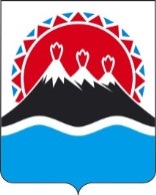 Российская ФедерацияКАМЧАТСКИЙ КРАЙГУБЕРНАТОР__________________________________________________________. Петропавловск-Камчатский, пл. Ленина, д. 1, Тел.: (8-415-2) 41-20-96,  FAX: (8-415-2)  41-20-91, Телетайп 244357 Герб Эл. почта: gubernator@kamgov.ruУважаемый Максим Анатольевич!Правительство Камчатского края направляет доклад о выполнении положений Конвенции о правах инвалидов в Камчатском крае за период 2014-2017 годы, подготовленный в соответствии с постановлением Правительства Российской Федерации от 11 июня 2015 года № 585.	Приложение на 68 л. в 1 экз.В.И. ИлюхинИсп.Койрович Инесса Эриковна8(4152) 42-83-582014 год2015 год2016 год2017 год10901190118911742014 год2015 год2016 год194140170Наименование меры поддержки201420142015201520162016Наименование меры поддержкиКоличество получателейОбъем финанси-рования (тыс. руб.)Количество получателейОбъем финанс-ирования (тыс. руб.)Количество получателейОбъем финанси-рования (тыс. руб.)1. компенсация расходов на оплату стоимости проезда в пределах территории Российской Федерации детям-инвалидам и сопровождающим их лицам к месту отдыха и обратно59116 596,661419 459,2381121 734,52. ежемесячное денежное пособие81467 243,980870 266,485172 876,23. компенсация части стоимости приобретаемого семьями, имеющими ребенка-инвалида с нарушениями опорно-двигательного аппарата, транспортного средства--8634 300,04117 439,04. Обеспечение жилыми помещениями по договорам социального найма23245. Предоставление социальной выплаты на строительство или приобретение помещения в собственность гражданам, имеющим в составе семьи детей-инвалидов----1541 729 226,95Наименование долгосрочной краевой целевой программы20142014201520152016 год2016 годНаименование долгосрочной краевой целевой программыСредства краевого бюджетаСредства федерального бюджетаСредства краевого бюджетаСредства федерального бюджетаСредства краевого бюджетаСредства федерального бюджета Подпрограмма «Дети-инвалиды» государственной программы "Семья и дети Камчатки" - постановление Правительства Камчатского края от 18.12.2014 № 533-п  480,1 тыс. руб.-750,0 тыс. руб.	-395,1 тыс. руб.-Подпрограмма «Доступная среда на 2011-2015 годы в Камчатском крае», утверждена постановлением Правительства Камчатского края от 29.11.2013 № 548-П1139,48тыс. руб.447,12тыс. руб.818,8тыс. руб.723,85тыс. руб.427,00тыс. руб.225,00тыс. руб.Наименование показателя2014 год2015 год2016 годДоля доступных для инвалидов и других маломобильных групп населения  приоритетных объектов социальной, транспортной и инженерной инфраструктуры в общем количестве приоритетных объектов30,043,049,1Доля приоритетных объектов и услуг в приоритетных сферах жизнедеятельности инвалидов и других МГН, нанесенных на карту доступности по результатам их паспортизации, среди всех приоритетных объектов на территории Камчатского края (%)50,060,065,0Доля парка городского наземного транспорта общего пользования, оборудованного для перевозки МГН, в общем парке городского наземного транспорта общего пользования в Камчатском крае (%)7,011,713,4Доля лиц с ограниченными возможностями здоровья и инвалидов в возрасте от 6 до 18 лет, систематически занимающихся физической культурой и спортом, в общей численности этой категории населения (%)12,515,054,5Общий объем финансирования (тыс. руб.)Общий объем финансирования (тыс. руб.)2014 год2014 год2015 год2015 год2016 год2016 год2016 годКраевой бюджетФедеральный бюджетКраевой бюджетФедеральный бюджетКраевой бюджетФедеральный бюджетКраевой бюджетКраевой бюджетФедеральный бюджет43123,0562640,0719785,8317095,7914306,4925944,789030,7419599,5019599,50Объем средств федерального бюджета (тыс. руб.)Численность инвалидов, обеспеченных техническими средствами реабилитацииЧисленность инвалидов, нуждающихся в обеспечении техническими средствами реабилитации2014 год68 695,02 7774 0812015 год115 553,12 6003 1162016 год95 032,02 2642 602Объем средств федерального бюджета (тыс. руб.)Численность инвалидов, получивших выплату2014 год19,012015 год20,412016 год43,62Количество граждан, получивших компенсацию расходовОбъем финансирования(тыс. руб.)2014 год591 чел.16 596,62015 год614 чел19 459,232016 год811 чел.21 734,5Наименование2014 г.2015 г.2016 г.Количество общеобразовательных школ, реализующих инклюзивное образование262754Количество обучающихся в них детей с ограниченными возможностями здоровья 314384664Количество тьюторов в указанных организациях4452014 год2015 год2016 годУчреждения для взрослыхУчреждения для взрослыхУчреждения для взрослыхУчреждения для взрослыхЧисленность проживающих инвалидов, всегов том числе:504488486инвалиды I группы199204193инвалиды II группы190237246инвалиды III группы131917	Учреждения для детей	Учреждения для детей	Учреждения для детей	Учреждения для детейЧисленность проживающих инвалидов, всегов том числе:969596инвалиды I группы191010инвалиды II группы325инвалиды III группы---Общий объем финансирования (тыс. руб.)Общий объем финансирования (тыс. руб.)2014 год2014 год2015 год2015 год2016 год2016 год2016 годКраевой бюджетФедеральный бюджетКраевой бюджетФедеральный бюджетКраевой бюджетФедеральный бюджетКраевой бюджетКраевой бюджетФедеральный бюджет43123,0562640,078076,257899,1814306,4925944,789030,7419599,5019599,50№ п/пНаименование показателяпо состоянию на 01.01.2015по состоянию на 01.01.2016по состоянию на 01.01.20171.Количество квотируемых рабочих мест для трудоустройства инвалидов, ед.4056658501.1.       в т.ч. специальные рабочие места для инвалидов, ед.х2903512.Количество квотируемых рабочих мест занятых инвалидами, ед.2483354032.1.       в т.ч. специальные рабочие места для инвалидов, ед.х44573.Удельный вес квотируемых рабочих мест, занятых инвалидами, в общем количестве рабочих мест в счет установленной квоты для приема на работу инвалидов, %61,250,447,4№ п/пНаименование показателяв 2014 годув 2015 годув 2016 году1.Численность инвалидов, обратившихся в органы службы занятости населения за предоставлением государственной услуги содействия в поиске подходящей работы, чел. 3012462862Трудоустроено инвалидов при содействии службы занятости, чел.8189772.1        из них на квотируемые рабочие места для инвалидов66143.Численность инвалидов, приступивших к обучению  при содействии службы занятости, чел.196154.Уровень трудоустройства инвалидов, %26,936,226,9№ГодЧисленность инвалидов, человекЧисленность инвалидов, человекЧисленность инвалидов, человекЧисленность инвалидов, человекЧисленность инвалидов, человекЧисленность инвалидов, человекИТОГОИТОГО№ГодПо категориямПо категориямПо категориямПо категориямПо категориямПо категориямИТОГОИТОГО№Год1 группа1 группа2 группа2 группа3 группа3 группаИТОГОИТОГОВсегоИз них, трудоспособного возрастаВсегоИз них, трудоспособного возрастаВсегоИз них, трудоспособного возрастаВсегоИз них трудоспособного возраста1.2014204966856830155642.2015201669060602411748926431556557443.201620097015857225663912272142575229№ГодЧисленность инвалидов, чел.Численность инвалидов, чел.Численность инвалидов, чел.Численность инвалидов, чел.ВсегоС нарушением зрительных функцийС нарушением слухаИнвалидов-колясочников2014 год174655561242015 год133925621942016 год13303267183Ответственный исполнитель Подпрограммы Министерство социального развития и труда Камчатского краяУчастники Подпрограммы Министерство образования и науки Камчатского края;Министерство здравоохранения Камчатского края; Министерство культуры Камчатского края; Министерство транспорта и дорожного строительства Камчатского края; Министерство спорта и молодежной политики Камчатского края;Агентство по занятости населения и миграционной политике Камчатского края;Агентство по туризму и внешним связям Камчатского краяОснование для разработки Программы 1) Концепция долгосрочного социально-экономического развития Российской Федерации на период до 2020 года (утверждена распоряжением Правительства Российской Федерации от 17 ноября 2008 года № 1662-р);2) постановление    Правительства    Российской Федерации  от  01  декабря  2015  года  № 1297 «Об утверждении  государственной  программы  Российской  Федерации «Доступная среда» на 2011 - 2020 годы»;3) Стратегия социально-экономического развития Дальнего Востока и Байкальского региона на период до 2025 года (утверждена распоряжение Правительства Российской Федерации от 28  декабря 2009 года № 2094-р); 5) приказ Минтруда России от 06.12.2012 № 575 «Об утверждении примерной программы субъекта Российской Федерации по обеспечению доступности приоритетных объектов и услуг в приоритетных сферах жизнедеятельности инвалидов и других маломобильных групп населения»;6) Стратегия социально-экономического развития Камчатского края до 2025 года (утверждена постановлением Правительства Камчатского края от 27.07.2010 № 332-П) ;7) постановление Правительства Камчатского края от 23.09.2008 № 281-П «Об утверждении Порядка принятия решений о разработке долгосрочных краевых целевых программ, их формирования и реализации и порядка проведения и критериев оценки эффективности реализации долгосрочных краевых целевых программ»;Цель Подпрограммы Повышение уровня доступности приоритетных  объектов и услуг в приоритетных сферах жизнедеятельности инвалидов и других маломобильных групп населения (людей, испытывающих затруднения при самостоятельном передвижении, получении услуг, необходимой информации) (далее – МГН) в Камчатском крае.Задачи Подпрограммы 1) формирование условий для просвещенности граждан в вопросах инвалидности и устранения отношенченских барьеров в Камчатском крае; 2) оценка состояния доступности приоритетных объектов и услуг и формирование нормативной правовой и методической базы по обеспечению доступности приоритетных объектов и услуг в приоритетных сферах жизнедеятельности инвалидов и других МГН в Камчатском крае;3) формирование условий для беспрепятственного доступа инвалидов и других МГН к приоритетным объектам и услугам в сфере социальной защиты, занятости, здравоохранения, культуры, образования, транспортной и пешеходной инфраструктуры, информации и связи, физической культуры и спорта в Камчатском крае;    Целевые показатели (индикаторы) Подпрограммы 31) доля доступных для инвалидов и других МГН приоритетных объектов социальной, транспортной, инженерной  инфраструктуры в общем количестве в Камчатском  крае;2) доля инвалидов, положительно оценивающих отношение населения к проблемам инвалидов, в общей численности опрошенных инвалидов в Камчатском крае;3) доля приоритетных объектов и услуг в приоритетных сферах жизнедеятельности инвалидов, нанесенных на карту доступности Камчатского края по результатам их паспортизации, среди всех приоритетных объектов и услуг;4) доля приоритетных объектов, доступных для инвалидов и других МГН в сфере социальной защиты в общем количестве приоритетных объектов в сфере социальной защиты в Камчатском крае;5) доля детей-инвалидов, которым созданы условия для получения качественного начального общего, основного общего, среднего общего образования, в общей численности детей-инвалидов школьного возраста в камчатском крае;6) доля детей-инвалидов в возрасте от 5 до 18 лет, получающих дополнительное образование, в общей численности детей-инвалидов данного возраста в Камчатском крае;7) доля приоритетных объектов органов службы занятости, доступных для инвалидов и других МГН, в общем количестве объектов органов службы занятости в Камчатском крае;8)  доля приоритетных объектов, доступных для инвалидов и других МГН в сфере здравоохранения, в общем количестве приоритетных объектов в сфере здравоохранения в Камчатском крае;9) доля дошкольных образовательных организаций, в которых создана универсальная безбарьерная среда для инклюзивного образования детей-инвалидов, в общем количестве дошкольных образовательных организаций в Камчатском крае;10) доля детей-инвалидов в возрасте от 1,5 до 7 лет, охваченных дошкольным образованием, в общей численности детей-инвалидов данного возраста субъекта Российской Федерации;11) доля общеобразовательных организаций, в которых создана универсальная безбарьерная среда для инклюзивного образования детей-инвалидов, в общем количестве общеобразовательных организаций в Камчатском крае;12) доля приоритетных объектов, доступных для инвалидов и других МГН в сфере культуры, в общем количестве приоритетных объектов в сфере культуры в Камчатском крае;13) доля парка подвижного состава автомобильного и городского наземного электрического транспорта общего пользования, оборудованного для перевозки инвалидов и других МГН, в парке этого подвижного состава (автобусного) в Камчатском крае;14) доля приоритетных объектов транспортной инфраструктуры, доступных для инвалидов и других МГН, в общем количестве приоритетных объектов транспортной инфраструктуры в Камчатском крае;15) доля лиц с ограниченными возможностями здоровья и инвалидов от 6 до 18 лет, систематически занимающихся физической культурой и спортом, в общей численности данной категории населения в Камчатском крае;16) доля приоритетных объектов, доступных для инвалидов и других МГН в сфере физической культуры и спорта, в общем количестве приоритетных объектов в Камчатском крае;17) доля граждан, признающих навыки, достоинства и способности инвалидов, в общей численности опрошенных граждан в Камчатском крае;18) доля инвалидов, принятых на обучение по программам среднего профессионального образования (по отношению к прошлому году);19) доля студентов из числа инвалидов, обучавшихся по программам среднего профессионального образования, выбывших по причине академической неуспеваемости.Этапы и сроки I  этап - 2015-2018 годы;II этап – 2019-2020 годы.Объемы и источники финансирования Подпрограммы Ожидаемые результаты реализации Подпрограммы     Общий объем финансирования Подпрограммы 3 составляет 250 275,68825 тыс. руб., из них по годам: 2015 год – 52 444,88100 тыс. руб.;2016 год – 34 702,75625 тыс. руб.;2017 год – 47 076,66600 тыс. руб.;2018 год – 45 381,42700 тыс. руб.;2019 год – 45 264,95800 тыс. руб.;2020 год – 25 405,00000 тыс. руб., в том числе за счет средств:краевого бюджета – 122 500,80325  тыс. руб., из них по годам: 2015 год – 23 479,36900 тыс. руб.;2016 год – 11 545,42625 тыс. руб.;2017 год – 14 463,76600 тыс. руб.;2018 год –  23 896,78400 тыс. руб.;2019 год – 23 710,45800 тыс. руб.;2020 год – 25 405,00000 тыс. руб.,федерального бюджета (по согласованию) – 84 448,01200 тыс. руб., из них по годам:2015 год –28 965,51200 тыс. руб.;2016 год – 22 869,60000 тыс. руб.;2017 год – 32 612,90000 тыс. руб.;2018 год –  0,00000 тыс. руб.;2019 год – 0,00000 тыс. руб.;2020 год – 0,00000 тыс. руб.федерального бюджета (по согласованию) планируемые объемы  – 43 039,14300 тыс. руб., из них по годам:2015 год –0,00000 тыс. руб.;2016 год – 0,00000 тыс. руб.;2017 год – 0,00000 тыс. руб.;2018 год – 21 484,64300 тыс. руб.;2019 год – 21 554,50000 тыс. руб.;2020 год – 0,00000 тыс. руб.», в том числеобъем средств федерального бюджета, представляемых на реализацию мероприятий в сфере деятельности Минтруда России  – 9 836,40000 тыс. руб., из них по годам:2015 год – 0,00000 тыс. руб.;2016 год – 2 564,90000 тыс. руб.;2017 год – 7 271,50000 тыс. руб.;2018 год – 0,00000 тыс. руб.;2019 год – 0,00000 тыс. руб.;2020 год – 0,00000 тыс. руб.»,объем средств федерального бюджета, представляемых на реализацию мероприятий в сфере деятельности Минтруда России (прогноз) – 35 967,93300 тыс. руб., из них по годам:2015 год – 0,00000 тыс. руб.;2016 год – 0,00000 тыс. руб.;2017 год – 0,00000 тыс. руб.;2018 год – 18 113,43300 тыс. руб.;2019 год – 17 854,50000 тыс. руб.;2020 год – 0,00000 тыс. руб.»,объем средств федерального бюджета, представляемых на реализацию мероприятий в сфере деятельности Минобрнауки России  –     33 509,10000 тыс. руб., из них по годам:2015 год –0,00000 тыс. руб.;2016 год – 17 259,60000 тыс. руб.;2017 год – 16 249,50000 тыс. руб.;2018 год – 0,00000 тыс. руб.;2019 год – 0,00000 тыс. руб.;2020 год – 0,00000 тыс. руб.»,объем средств федерального бюджета, представляемых на реализацию мероприятий в сфере деятельности Минобрнауки России (прогноз) – 0,00000 тыс. руб., из них по годам:2015 год –0,00000 тыс. руб.;2016 год – 0,00000 тыс. руб.;2017 год – 0,00000 тыс. руб.;2018 год – 0,00000 тыс. руб.;2019 год – 0,00000 тыс. руб.;2020 год – 0,00000 тыс. руб.»,объем средств федерального бюджета, представляемых на реализацию мероприятий в сфере деятельности Минспорта России –            6 655,00000 тыс. руб., из них по годам:2015 год –0,00000 тыс. руб.;2016 год – 3 045,10000 тыс. руб.;2017 год – 3 609,90000 тыс. руб.;2018 год – 0,00000 тыс. руб.;2019 год – 0,00000 тыс. руб.;2020 год – 0,00000 тыс. руб.»,объем средств федерального бюджета, представляемых на реализацию мероприятий в сфере деятельности Минспорта России (прогноз) – 7 071,21000 тыс. руб., из них по годам:2015 год –0,00000 тыс. руб.;2016 год – 0,00000 тыс. руб.;2017 год – 0,00000 тыс. руб.;2018 год – 3 371,21000 тыс. руб.;2019 год – 3 700,00000 тыс. руб.;2020 год – 0,00000 тыс. руб.»;местных бюджетов (по согласованию) –                           287,73000 тыс. руб., из них по годам:2015 год – 0,00000  тыс. руб.;2016 год – 287,73000 тыс. руб.;2017 год – 0,00000 тыс. руб.;2018 год – 0,00000 тыс. руб.;2019 год – 0,00000 тыс. руб.;2020 год – 0,00000 тыс. руб.1) увеличение доли доступных для инвалидов и других МГН приоритетных объектов социальной, транспортной, инженерной инфраструктуры в общем количестве приоритетных объектов в Камчатском крае;2) увеличение доли инвалидов, положительно оценивающих отношение населения к проблемам инвалидов, в общей численности опрошенных инвалидов в Камчатском крае;3) сбор и систематизация информации о доступности объектов социальной инфраструктуры и услуг в приоритетных сферах жизнедеятельности инвалидов и других МГН Камчатского края с целью размещения в информационно-телекоммуникационной сети «Интернет»;4) увеличение доли приоритетных объектов, доступных для инвалидов и других МГН в сфере социальной защиты, в общем количестве приоритетных объектов в сфере социальной защиты субъекта Российской Федерации;5) увеличение доли детей-инвалидов, которым созданы условия для получения качественного начального общего, основного общего, среднего общего образования, в общей численности детей-инвалидов школьного возраста в Камчатском крае;6) увеличение доли детей-инвалидов в возрасте от 5 до 18 лет, получающих дополнительное образование, в общей численности детей-инвалидов данного возраста субъекта Российской Федерации;7) увеличение доли приоритетных объектов органов службы занятости, доступных для инвалидов и других МГН, в общем количестве объектов органов службы занятости субъекта Российской Федерации; 8) увеличение доли приоритетных объектов, доступных для инвалидов и других МГН в сфере здравоохранения, в общем количестве приоритетных объектов в сфере здравоохранения субъекта Российской Федерации;9) увеличение доли дошкольных образовательных организаций, в которых создана универсальная безбарьерная среда для инклюзивного образования детей-инвалидов, в общем количестве дошкольных образовательных организаций субъекта Российской Федерации;10) увеличение доли детей-инвалидов в возрасте от 1,5 до 7 лет, охваченных дошкольным образованием, в общей численности детей-инвалидов данного возраста субъекта Российской Федерации;11) увеличение доли общеобразовательных организаций, в которых создана универсальная безбарьерная среда для инклюзивного образования детей-инвалидов, в общем количестве общеобразовательных организаций в Камчатском крае;12) увеличение доли приоритетных объектов, доступных для инвалидов и других МГН в сфере культуры, в общем количестве приоритетных объектов в сфере культуры в Камчатском крае;13) увеличение доли парка подвижного состава автомобильного и городского наземного транспорта общего пользования, оборудованного для перевозки МГН, в парке этого подвижного состава (автобусного) Камчатского края;14) увеличение доли приоритетных объектов транспортной инфраструктуры, доступных для инвалидов и других МГН, в общем количестве приоритетных объектов транспортной инфраструктуры в Камчатском крае;15) увеличение доли лиц с ограниченными возможностями здоровья и инвалидов от 6 до 18 лет, систематически занимающихся физкультурой и спортом, в общей численности данной категории населения Камчатского края;16) увеличение доли приоритетных объектов, доступных для инвалидов и других МГН в сфере физической культуры и спорта, в общем количестве приоритетных объектов в Камчатском крае;17) увеличение доли граждан, признающих навыки, достоинства и способности инвалидов, в общей численности опрошенных граждан Камчатского края.ОтветственныйисполнительПодпрограммы Министерство социального развития и труда Камчатского краяУчастникиПодпрограммы 1) Министерство образования и науки Камчатского края;2) Министерство здравоохранения Камчатского краяЦели Подпрограммы 1) улучшение качества жизни детей-инвалидов и семей с детьми-инвалидами в Камчатском крае;2) организация комплексной помощи по абилитации и реабилитации детей-инвалидов и детей с ограниченными возможностями здоровья в Камчатском крае;3) преодоление изолированности семей с детьми-инвалидами, образование новых социальных связей, социальная интеграция детей-инвалидов в среду здоровых сверстников с помощью социокультурных технологийЗадачиПодпрограммы 1) апробация и внедрение инновационных социальных технологий, моделей и методик, направленных на расширение перечня и повышение качества услуг по абилитации и реабилитации детей-инвалидов, в том числе раннего возраста;2) создание условий для развития творческого потенциала детей-инвалидов, детей с ограниченными возможностями здоровья совместно со здоровыми сверстниками, развитие программ семейного отдыха и оздоровления;3) интеграция детей-инвалидов и семей, воспитывающих детей-инвалидов в общество:а) организация профессиональной подготовки детей-инвалидов к возможной для них трудовой деятельности;б) организация сопровождения семей, воспитывающих детей-инвалидов;4) выявление творческих способностей, поддержка и развитие одаренных детей-инвалидов;5) повышение профессиональной компетенции специалистов, задействованных в работе по оказанию реабилитационных услуг, в том числе ранней помощи детям-инвалидам, семьям с детьми-инвалидами;6) формирование позитивного и заинтересованного отношения населения к детям-инвалидам, привлечение внимания общественности к решению проблем детей-инвалидов и семей, воспитывающих детей-инвалидовЦелевые показатели(индикаторы)Подпрограммы 21) удельный вес детей-инвалидов, получивших реабилитационные услуги, в общей численности детей-инвалидов, проживающих в Камчатском крае;2) доля специалистов, прошедших обучение в рамках Подпрограммы 2, в общей численности специалистов, задействованных в органах и организациях, уполномоченных заниматься вопросами абилитации и реабилитации детей-инвалидов в Камчатском крае;Этапы и срокиреализацииПодпрограммы 22015-2019 годы, этапы реализации Подпрограммы 2 не выделяютсяОбъемы бюджетныхассигнованийПодпрограммы 2Общий объем финансирования Подпрограммы 2 составляет 47 976,85261 тыс. рублей, из них по годам:2015 год - 13 318,37450 тыс. рублей;2016 год - 8 563,47811 тыс. рублей;2017 год - 9 375,00000 тыс. рублей;2018 год - 8 360,00000 тыс. рублей2019 год - 8 360,00000 тыс. рублейв том числе за счет средств:краевого бюджета - 41 918,77861 тыс. рублей, из них по годам:2015 год - 7 508,91200 тыс. рублей;2016 год - 8 314,86661 тыс. рублей;2017 год - 9 375,00000 тыс. рублей;2018 год - 8 360,00000 тыс. рублей;2019 год - 8 360,00000 тыс. рублей;Фонда поддержки детей, находящихся в трудной жизненной ситуации (по согласованию) - 6 058,07400 тыс. рублей, из них по годам:2015 год - 4 173,9515 тыс. рублей;2015 год - 1 635,51100 тыс. рублей (неиспользованные средства 2014 года при реализации подпрограммы в рамках государственной программы Камчатского края «Социальная поддержка граждан Камчатского края на 2014-2018 годы»);2016 год - 248,61150 тыс. рублей;2017 год - 0,00000 тыс. рублей;2018 год - 0,00000 тыс. рублей;2019 год - 0,00000 тыс. рублейОжидаемые результатреализацииПодпрограммы 1) открытие не менее 8 лекотек на базе организаций социального обслуживания семьи и детей, образовательных организаций;2) создание групп дневного пребывания детей-инвалидов на базе 6 организаций социального обслуживания граждан с привлечением некоммерческих организаций;3) развитие системы творческой реабилитации в муниципальных образованиях в Камчатском крае, в том числе создание не менее 9 действующих творческих мастерских для детей-инвалидов совместно со здоровыми сверстниками на базе организаций социального обслуживания граждан, образовательных организаций;4) увеличение числа специалистов, прошедших обучение в рамках Подпрограммы 2, в общей численности специалистов, задействованных в органах и организациях, уполномоченных заниматься вопросами абилитации и реабилитации детей-инвалидов в Камчатском крае, на 35 %;5) увеличение доли детей-инвалидов, получивших реабилитационные услуги, в общей численности детей-инвалидов, проживающих в Камчатском крае, до 90 %;6) увеличение доли семей с детьми-инвалидами, получивших услуги в организациях социальной сферы в Камчатском крае, в общем количестве нуждающихся в услугах семей с детьми-инвалидами до 80 %;7) увеличение доли детей с нарушениями развития в возрасте до 3 лет, получивших абилитационные услуги, в общей численности детей в возрасте до 3 лет с ограниченными возможностями здоровья, проживающих в Камчатском крае, до 50 %;8) увеличение доли семей с детьми-инвалидами, получивших социальные услуги (группы кратковременного и дневного пребывания, домашний помощник и другое) на период занятости родителей, в общей численности семей с детьми-инвалидами до 30 %;9) развитие деятельности не менее 2 специализированных служб сопровождения семьи и ребенка;10) обеспечение информационной, консультативной, методической поддержки мероприятий Подпрограммы 2 КГАУ СЗ «Камчатский центр социальной помощи семье и детям» и КГАУСЗ «Камчатский социально-реабилитационный центр для несовершеннолетних»;11) увеличение количества семей, воспитывающих детей-инвалидов, прошедших информационно-практическое обучение в рамках доступного формата программ психолого-педагогической и правовой подготовки, с 15 % до 45 %;12) увеличение количества семей с детьми-инвалидами, участвующих в программах семейного интегрированного отдыха и оздоровления, с 20 % до 60 %;13) увеличение числа семей, воспитывающих детей-инвалидов, участвующих в массовых мероприятиях, направленных на укрепление ресурсного потенциала этих семей, формирование у них новых социальных связей, в общей численности семей с детьми-инвалидами в Камчатском крае с 18 % до 70 %;14) увеличение количества детей-инвалидов, вовлеченных в различные спортивные мероприятия, соревнования, с 20 % до 45 %____________№______О выполнении в Камчатском крае положений Конвенции о правах инвалидов за период 2014-2017 годовМинистра труда и социальной защиты Российской ФедерацииМ.А. ТОПИЛИНУ